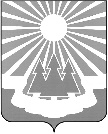 Администрация
муниципального образования
 «Светогорское городское поселение»  
Выборгского района Ленинградской областиПОСТАНОВЛЕНИЕВ соответствии со ст.179 Бюджетного кодекса РФ, руководствуясь Постановлением администрации от 12.09.2013 №255 «Об утверждении Порядка разработки, реализации 
и оценки эффективности муниципальных программ МО «Светогорское городское поселение» 
(в редакции постановлений администрации от 30.09.2013 № 265, от 15.10.2015 № 384, 
от 10.02.2020 №59, от 20.04.2020 № 200, от 30.07.2020 № 377), администрация 
МО "Светогорское городское поселение"п о с т а н о в л я е т:Внести в постановление администрации от 08.10.2020 № 489 «Об утверждении муниципальной программы «Формирование городской среды и обеспечение качественным жильём граждан на территории МО «Светогорское городское поселение» (в редакции постановлений администрации от 04.03.2021 года №103, от 29.04.2021 года №245,
от 24.06.2021 года №308, от 08.07.2021 года №335, от 18.08.2021 №377, от 16.09.2021 № 403, от 28.10.2021 №460, от 25.11.2021 №508) (далее - Программа) изменения согласно приложению к настоящему постановлению.Опубликовать настоящее Постановление в газете «Вуокса», в сетевом издании «Официальный вестник муниципальных правовых актов органов местного самоуправления муниципального образования «Выборгский район» Ленинградской области» (npavrlo.ru) 
и разместить на официальном сайте МО "Светогорское городское поселение"
(mo-svetogorsk.ru).Контроль за исполнением настоящего постановления возложить на заместителя главы администрации О. А. Себеженкова.Глава администрации									Е.Е. ЦойИсполнитель: В. И. ОксСогласовано: О. А. Себеженков 	Л.А. Андреева	Н.В. Ковшарь	Г.Е. Горюнова 	Пугачёва Е. М.Разослано.: в дело, ОГХ, СФ, СЭР МЗ, СБУ, ОУИ, пресс-центр «Вуокса», сайт, регистр МНПА, официальный вестникПриложениек постановлению от «23» декабря 2021 года № 554Изменения,которые вносятся в постановление администрации от  08.10.2020 года № 489 «Об утверждении муниципальной программы «Формирование городской среды и обеспечение качественным жильём граждан на территории МО «Светогорское городское поселение»В приложении (муниципальная программа «Формирование городской среды и обеспечение качественным жильём граждан на территории МО «Светогорское городское поселение» далее - Программа):В паспорте муниципальной Программы:позицию «Объёмы бюджетных ассигнований муниципальной программы» изложить в следующей редакции:В Раздел 3. Перечень целевых индикаторов, показателей муниципальной программы и подпрограмм, их значения по годам реализации внести следующие изменения:п.3.2. Подпрограммы 1 «Повышение уровня благоустройства территорий населённых пунктов» изложить в новой редакции:п.4.1.2 Подпрограммы 1 «Повышение уровня благоустройства территорий населённых пунктов» изложить в новой редакции:п.2 Подпрограммы 2 «Формирование комфортной городской среды» изложить в новой редакции:Подпрограмму 4 «Обеспечение устойчивого функционирования и развития коммунальной и инженерной инфраструктуры и повышение энергоэффективности» дополнить пунктом: Раздел 4. Порядок сбора информации и методика расчета показателей и индикаторов муниципальной программы дополнить пунктом:в разделе 5.1 в паспорте Подпрограммы «Повышение уровня благоустройства территорий населённых пунктов» позицию «Объемы бюджетных ассигнований подпрограммы» изложить в следующей редакции:5.	в разделе 5.2 в паспорте Подпрограммы «Формирование комфортной городской среды» позицию «Объемы ассигнований Подпрограммы (по годам реализации и в разрезе источников финансирования» изложить в следующей редакции:в разделе 5.3 в паспорте Подпрограммы «Обеспечение качественным жильем граждан»: позицию «Объемы бюджетных ассигнований подпрограммы» изложить в следующей редакции:в разделе 5.4 в паспорте Подпрограммы «Обеспечение устойчивого функционирования и развития коммунальной и инженерной инфраструктуры и повышение энергоэффективности»: позицию «Объемы бюджетных ассигнований подпрограммы» изложить в следующей редакции:В план реализации мероприятий программы «Формирование городской среды и обеспечение качественным жильём граждан на территории МО «Светогорское городское поселение» внести следующие изменения:План реализации мероприятий программы «Формирование городской среды и обеспечение качественным жильём граждан на территории МО «Светогорское городское поселение»23.12.2021№554О внесении изменений в постановление администрации от 08.10.2020 года № 489 
«Об утверждении муниципальной программы  «Формирование городской среды 
и обеспечение качественным жильём граждан на территории МО «Светогорское городское поселение»О внесении изменений в постановление администрации от 08.10.2020 года № 489 
«Об утверждении муниципальной программы  «Формирование городской среды 
и обеспечение качественным жильём граждан на территории МО «Светогорское городское поселение»О внесении изменений в постановление администрации от 08.10.2020 года № 489 
«Об утверждении муниципальной программы  «Формирование городской среды 
и обеспечение качественным жильём граждан на территории МО «Светогорское городское поселение»О внесении изменений в постановление администрации от 08.10.2020 года № 489 
«Об утверждении муниципальной программы  «Формирование городской среды 
и обеспечение качественным жильём граждан на территории МО «Светогорское городское поселение»Объемы бюджетных ассигнований   
муниципальной программыВсего на реализацию программных мероприятий предусмотрено выделение денежных средств – 261 956 720,37, руб., из них: Федеральный бюджет– 9 036 634,32 руб., бюджет ЛО – 54 327 938,22 руб., бюджет МО – 198 592 147,83 руб., в том числе по годам:2021 год – 106 858 382,45 руб., из них: Федеральный бюджет - 
9 036 634,32 руб., бюджет ЛО – 46 463 938,22 руб., бюджет МО - 
51 357 809,91 руб.2022 год – 40 042 337,92 руб., из них: Федеральный бюджет – 0,00 руб., бюджет ЛО – 7 864 000,00 руб., бюджет МО – 32 178 337,92 руб.2023 год –32 889 000,00руб.,2024 год – 27 389 000,00 руб.,2025 год – 27 389 000,00 руб.,2026 год – 27 389 000,00 руб.Источник финансирования Программы:- средства Федерального бюджета;- средства бюджета Ленинградской области;- средства бюджета МО «Светогорское городское поселение"3.2Поставка праздничной атрибутики ко Дню Победы и Дню города, Новому годуштНе менее 2037320202020204734.1.2.Получение актов технологического присоединенияштПолучение актов ТП не менее 101111152.Благоустройство дворовых территорий;штНе менее 121300068.Оказание услуг по составлению и проверке сметной документацииштНе менее 110000014. Подпрограмма «Обеспечение устойчивого функционирования и развития коммунальной и инженерной инфраструктуры и повышение энергоэффективности»4. Подпрограмма «Обеспечение устойчивого функционирования и развития коммунальной и инженерной инфраструктуры и повышение энергоэффективности»4. Подпрограмма «Обеспечение устойчивого функционирования и развития коммунальной и инженерной инфраструктуры и повышение энергоэффективности»4. Подпрограмма «Обеспечение устойчивого функционирования и развития коммунальной и инженерной инфраструктуры и повышение энергоэффективности»4. Подпрограмма «Обеспечение устойчивого функционирования и развития коммунальной и инженерной инфраструктуры и повышение энергоэффективности»8.Оказание услуг по проверке сметной документацииУсл.ед.Определяется количественное выражение показателя (индикатора)Оценка достижения показателя и индикатора муниципальной программы проводится по фактическим данным в натуральном выраженииОбъемы бюджетных ассигнований   
подпрограммыВсего на реализацию мероприятий предусмотрено выделение денежных средств – 142 698 932,02 руб., из них: бюджет ЛО – 1 782 400,00 руб., бюджет МО – 140 916 532,02 руб., в том числе по годам:2021 год – 29 257 459,02 руб., из них: бюджет ЛО - 1 782 400,00 руб., бюджет МО – 27 475 059,02 руб.;2022 год – 19 741 473,00 руб. из них: бюджет ЛО - 0,00 руб., бюджет МО – 19 741 473,00 руб.;2023 год – 23 425 000,00 руб. из них: бюджет ЛО – 0,00 руб., бюджет МО –23 425 000,00 руб.;2024 год – 23 425 000,00 руб. из них: бюджет ЛО – 0,00 руб., бюджет МО –23 425 000,00 руб.;2025 год – 23 425 000,00 руб. из них: бюджет ЛО – 0,00 руб., бюджет МО –23 425 000,00 руб.;2026 год – 23 425 000,00 руб. из них: бюджет ЛО – 0,00 руб., бюджет МО –23 425 000,00 руб.;Источник финансирования Подпрограммы:- средства Федерального бюджета; - средства бюджета Ленинградской области; - средства бюджета МО «Светогорское городское поселение";Объемы ассигнований Подпрограммы (по годам реализации и в разрезе источников финансирования)Всего на реализацию мероприятий предусмотрено выделение денежных средств – 63 921 402,15руб. из них: бюджет РФ – 9 036 634,32 руб., бюджет ЛО – 
35 947 965,68 руб., МО – 18 936 802,12 руб.в том числе по годам:2021 год – 45 540 875,15 руб., из них: бюджет РФ -	
9 036 634,32 руб., бюджет ЛО – 28 947 965,68 руб., бюджет МО – 7 556 275,15 руб.2022 год – 12 880 527,00 руб., из них: бюджет ЛО - 
7 000 000,00 руб., бюджет МО – 5 880 527,00 руб.2023 год – 5 500 000,00 руб., из них: бюджет ЛО -0 руб.,	бюджет МО - 5 500 000,00 руб. 2024 год – 0,00 руб.2025 год – 0,00 руб.2026 год – 0,00 руб.Источник финансирования Программы: -средства бюджета Российской Федерации;-средства бюджета Ленинградской области;-средства бюджета МО "Светогорское городское поселение".Объемы бюджетных ассигнований подпрограммы Всего на реализацию мероприятий предусмотрено выделение средств в объёме – 36 669 965,46 руб. из них: бюджет РФ – 0,00 руб., бюджет ЛО – 2 079 000,00 руб., бюджет МО – 34 590 965,46 руб., в том числе: 2021 год – 14 353 627,54 руб., из них: бюджет РФ – 0,00 руб., бюджет 
ЛО – 2 079 000,00 руб., бюджет МО – 12 274 627,54 руб.2022 год – 6 460 337,92 руб., из них: бюджет РФ - 0,00 руб., бюджет ЛО – 0,00 руб., бюджет МО – 6 460 337,92 руб.2023 год – 3 964 000,00 руб., из них: бюджет ЛО – 0,00 руб., бюджет МО - 
3 964 000,00 руб.2024 год – 3 964 000,00 руб., из них: бюджет ЛО – 0,00 руб., бюджет МО - 3 964 000,00 руб.2025 год – 3 964 000,00 руб., из них: бюджет ЛО – 0,00 руб., бюджет МО - 3 964 000,00 руб.2026 год – 3 964 000,00 руб., из них: бюджет ЛО – 0,00 руб., бюджет МО - 3 964 000,00 руб.Источник финансирования Программы: -средства бюджета Российской Федерации;-средства бюджета Ленинградской области;-средства бюджета МО "Светогорское городское поселение".Объемы бюджетных ассигнований муниципальной программыВсего на реализацию мероприятий предусмотрено выделение денежных средств – 18 666 420,74 руб., из них: бюджет ЛО - 
14 518 572,54 руб., бюджет МО – 4 147 848,20 руб., в том числе по годам:2021 год – 17 706 420,74 руб., из них: бюджет ЛО – 13 654 572,54 руб., бюджет МО – 4 051 848,20 руб.2022 год – 960 000,00 руб., из них: бюджет ЛО - 864 000,00 руб., бюджет МО - 96 000,00 руб.2023 год – 0,00 руб.2024 год - 0,00 руб. 2025 год – 0,00 руб.2026 год – 0,00 руб. Источник финансирования Программы: -средства бюджета Российской Федерации;-средства бюджета Ленинградской области;-средства бюджета МО "Светогорское городское поселение".Подпрограмма «Повышение уровня благоустройства территорий населённых пунктов»Подпрограмма «Повышение уровня благоустройства территорий населённых пунктов»Подпрограмма «Повышение уровня благоустройства территорий населённых пунктов»Подпрограмма «Повышение уровня благоустройства территорий населённых пунктов»Подпрограмма «Повышение уровня благоустройства территорий населённых пунктов»Подпрограмма «Повышение уровня благоустройства территорий населённых пунктов»Подпрограмма «Повышение уровня благоустройства территорий населённых пунктов»Подпрограмма «Повышение уровня благоустройства территорий населённых пунктов»Подпрограмма «Повышение уровня благоустройства территорий населённых пунктов»Подпрограмма «Повышение уровня благоустройства территорий населённых пунктов»п/п
№№Мероприятие Год реализа
цииПланируемые объёмы финансирования (рублей в действующих ценах года реализации мероприятия)Планируемые объёмы финансирования (рублей в действующих ценах года реализации мероприятия)Планируемые объёмы финансирования (рублей в действующих ценах года реализации мероприятия)Планируемые объёмы финансирования (рублей в действующих ценах года реализации мероприятия)Планируемые объёмы финансирования (рублей в действующих ценах года реализации мероприятия)Индикаторы реализации (целевого задания)Главный распорядитель бюджетных средствИсполнитель (соисполнители)ВСЕГОв том числев том числев том числев том числеФедеральный бюджетОбластной бюджетМестный бюджетпрочие        источники12345678910Содержание улично-дорожной сети территорий  населенных пунктов 202112 597 928,000012 597 928,000Ежегодная механизированная уборка дорог  не менее 752105 м2администрация 
МО 
«Светогорское городское поселение»ОГХСодержание улично-дорожной сети территорий  населенных пунктов 20227 000 000,00007 000 000,000Ежегодная механизированная уборка дорог  не менее 752105 м2администрация 
МО 
«Светогорское городское поселение»ОГХСодержание улично-дорожной сети территорий  населенных пунктов 202310 000 000,000010 000 000,000Ежегодная механизированная уборка дорог  не менее 752105 м2администрация 
МО 
«Светогорское городское поселение»ОГХСодержание улично-дорожной сети территорий  населенных пунктов 202410 000 000,000010 000 000,000Ежегодная механизированная уборка дорог  не менее 752105 м2администрация 
МО 
«Светогорское городское поселение»ОГХСодержание улично-дорожной сети территорий  населенных пунктов 202510 000 000,000010 000 000,000Ежегодная механизированная уборка дорог  не менее 752105 м2администрация 
МО 
«Светогорское городское поселение»ОГХСодержание улично-дорожной сети территорий  населенных пунктов 202610 000 000,000010 000 000,000Ежегодная механизированная уборка дорог  не менее 752105 м2администрация 
МО 
«Светогорское городское поселение»ОГХ Организация озеленения территории 2021997 681,9000997 681,900ОГХ, ОУИМУ «БАХО» Организация озеленения территории 2022220 000,0000220 000,000ОГХ, ОУИМУ «БАХО» Организация озеленения территории 2023220 000,0000220 000,000ОГХ, ОУИМУ «БАХО» Организация озеленения территории 2024220 000,0000220 000,000ОГХ, ОУИМУ «БАХО» Организация озеленения территории 2025220 000,0000220 000,000ОГХ, ОУИМУ «БАХО» Организация озеленения территории 2026220 000,0000220 000,000ОГХ, ОУИМУ «БАХО»Поставка цветочной рассады, кустарников и деревьев2021150 000,0000150 000,000Ежегодная поставка и высадка не менее 2000 шт. цветочной рассадыадминистрация 
МО 
«Светогорское городское поселение»ОГХ,МУ «БАХО»Поставка цветочной рассады, кустарников и деревьев2022150 000,0000150 000,000Ежегодная поставка и высадка не менее 2000 шт. цветочной рассадыадминистрация 
МО 
«Светогорское городское поселение»ОГХ,МУ «БАХО»Поставка цветочной рассады, кустарников и деревьев2023150 000,0000150 000,000Ежегодная поставка и высадка не менее 2000 шт. цветочной рассадыадминистрация 
МО 
«Светогорское городское поселение»ОГХ,МУ «БАХО»Поставка цветочной рассады, кустарников и деревьев2024150 000,0000150 000,000Ежегодная поставка и высадка не менее 2000 шт. цветочной рассадыадминистрация 
МО 
«Светогорское городское поселение»ОГХ,МУ «БАХО»Поставка цветочной рассады, кустарников и деревьев2025150 000,0000150 000,000Ежегодная поставка и высадка не менее 2000 шт. цветочной рассадыадминистрация 
МО 
«Светогорское городское поселение»ОГХ,МУ «БАХО»Поставка цветочной рассады, кустарников и деревьев2026150 000,0000150 000,000Ежегодная поставка и высадка не менее 2000 шт. цветочной рассадыадминистрация 
МО 
«Светогорское городское поселение»ОГХ,МУ «БАХО»2.2. Высадка цветов, кустарников, деревьев, уход за клумбами и вазонами 202160 822,900060 822,900Ежегодная поставка и высадка не менее 2000 шт. цветочной рассадыадминистрация 
МО 
«Светогорское городское поселение»МУ «БАХО»2.2. Высадка цветов, кустарников, деревьев, уход за клумбами и вазонами 202270 000,000070 000,000Ежегодная поставка и высадка не менее 2000 шт. цветочной рассадыадминистрация 
МО 
«Светогорское городское поселение»МУ «БАХО»2.2. Высадка цветов, кустарников, деревьев, уход за клумбами и вазонами 202370 000,000070 000,000Ежегодная поставка и высадка не менее 2000 шт. цветочной рассадыадминистрация 
МО 
«Светогорское городское поселение»МУ «БАХО»2.2. Высадка цветов, кустарников, деревьев, уход за клумбами и вазонами 202470 000,000070 000,000Ежегодная поставка и высадка не менее 2000 шт. цветочной рассадыадминистрация 
МО 
«Светогорское городское поселение»МУ «БАХО»2.2. Высадка цветов, кустарников, деревьев, уход за клумбами и вазонами 202570 000,000070 000,000Ежегодная поставка и высадка не менее 2000 шт. цветочной рассадыадминистрация 
МО 
«Светогорское городское поселение»МУ «БАХО»2.2. Высадка цветов, кустарников, деревьев, уход за клумбами и вазонами 202670 000,000070 000,000Ежегодная поставка и высадка не менее 2000 шт. цветочной рассадыадминистрация 
МО 
«Светогорское городское поселение»МУ «БАХО»2.3. Выкашивание газонов на территории МО «Светогорское городское поселение»2021786 859,0000786 859,000Ежегодное выкашивание не менее 357985 м2 газоновадминистрация 
МО 
«Светогорское городское поселение»ОГХ,МУ «БАХО»2.3. Выкашивание газонов на территории МО «Светогорское городское поселение»202200000Ежегодное выкашивание не менее 357985 м2 газоновадминистрация 
МО 
«Светогорское городское поселение»ОГХ,МУ «БАХО»2.3. Выкашивание газонов на территории МО «Светогорское городское поселение»202300000Ежегодное выкашивание не менее 357985 м2 газоновадминистрация 
МО 
«Светогорское городское поселение»ОГХ,МУ «БАХО»2.3. Выкашивание газонов на территории МО «Светогорское городское поселение»202400000Ежегодное выкашивание не менее 357985 м2 газоновадминистрация 
МО 
«Светогорское городское поселение»ОГХ,МУ «БАХО»2.3. Выкашивание газонов на территории МО «Светогорское городское поселение»202500000Ежегодное выкашивание не менее 357985 м2 газоновадминистрация 
МО 
«Светогорское городское поселение»ОГХ,МУ «БАХО»2.3. Выкашивание газонов на территории МО «Светогорское городское поселение»202600000Ежегодное выкашивание не менее 357985 м2 газоновадминистрация 
МО 
«Светогорское городское поселение»ОГХ,МУ «БАХО»Создание условий для массового отдыха жителей 20212 475 423,80002 475 423,800администрация 
МО 
«Светогорское городское поселение»администрация ОГХ, 
МУ «БАХО»Создание условий для массового отдыха жителей 20221 519 473,00001 519 473,000администрация 
МО 
«Светогорское городское поселение»администрация ОГХ, 
МУ «БАХО»Создание условий для массового отдыха жителей 20232 200 000,00002 200 000,000администрация 
МО 
«Светогорское городское поселение»администрация ОГХ, 
МУ «БАХО»Создание условий для массового отдыха жителей 20242 200 000,00002 200 000,000администрация 
МО 
«Светогорское городское поселение»администрация ОГХ, 
МУ «БАХО»Создание условий для массового отдыха жителей 20252 200 000,00002 200 000,000администрация 
МО 
«Светогорское городское поселение»администрация ОГХ, 
МУ «БАХО»Создание условий для массового отдыха жителей 20262 200 000,00002 200 000,000администрация 
МО 
«Светогорское городское поселение»администрация ОГХ, 
МУ «БАХО»Оказание услуг по монтажу/демонтажу праздничной атрибутики (Новогодней, ко Дню Победы и Дню города)2021585  000,0000585  000,000Не менее 8 разадминистрация 
МО 
«Светогорское городское поселение»администрация ОГХМУ «БАХО»Оказание услуг по монтажу/демонтажу праздничной атрибутики (Новогодней, ко Дню Победы и Дню города)2022350 000,0000350 000,000Не менее 8 разадминистрация 
МО 
«Светогорское городское поселение»администрация ОГХМУ «БАХО»Оказание услуг по монтажу/демонтажу праздничной атрибутики (Новогодней, ко Дню Победы и Дню города)2023350 000,0000350 000,000Не менее 8 разадминистрация 
МО 
«Светогорское городское поселение»администрация ОГХМУ «БАХО»Оказание услуг по монтажу/демонтажу праздничной атрибутики (Новогодней, ко Дню Победы и Дню города)2024350 000,0000350 000,000Не менее 8 разадминистрация 
МО 
«Светогорское городское поселение»администрация ОГХМУ «БАХО»Оказание услуг по монтажу/демонтажу праздничной атрибутики (Новогодней, ко Дню Победы и Дню города)2025350 000,0000350 000,000Не менее 8 разадминистрация 
МО 
«Светогорское городское поселение»администрация ОГХМУ «БАХО»Оказание услуг по монтажу/демонтажу праздничной атрибутики (Новогодней, ко Дню Победы и Дню города)2026350 000,0000350 000,000Не менее 8 разадминистрация 
МО 
«Светогорское городское поселение»администрация ОГХМУ «БАХО»3.2.  Поставка праздничной атрибутики ко Дню Победы и Дню города, Новому году 2021598 395,0000598 395,000Не менее 20 штадминистрация 
МО 
«Светогорское городское поселение»администрация МУ «БАХО»3.2.  Поставка праздничной атрибутики ко Дню Победы и Дню города, Новому году 2022100 000,0000100 000,000Не менее 20 штадминистрация 
МО 
«Светогорское городское поселение»администрация МУ «БАХО»3.2.  Поставка праздничной атрибутики ко Дню Победы и Дню города, Новому году 2023100 000,0000100 000,000Не менее 20 штадминистрация 
МО 
«Светогорское городское поселение»администрация МУ «БАХО»3.2.  Поставка праздничной атрибутики ко Дню Победы и Дню города, Новому году 2024100 000,0000100 000,000Не менее 20 штадминистрация 
МО 
«Светогорское городское поселение»администрация МУ «БАХО»3.2.  Поставка праздничной атрибутики ко Дню Победы и Дню города, Новому году 2025100 000,0000100 000,000Не менее 20 штадминистрация 
МО 
«Светогорское городское поселение»администрация МУ «БАХО»3.2.  Поставка праздничной атрибутики ко Дню Победы и Дню города, Новому году 2026100 000,0000100 000,000Не менее 20 штадминистрация 
МО 
«Светогорское городское поселение»администрация МУ «БАХО»3.3. Мероприятие по борьбе с борщевиком202142 028,800042 028,800Химическая обработка территории занятой борщевиком Сосновского не 
не менее  7,6 ГаОГХ3.3. Мероприятие по борьбе с борщевиком2022100 000,0000100 000,000Химическая обработка территории занятой борщевиком Сосновского не 
не менее  7,6 ГаОГХ3.3. Мероприятие по борьбе с борщевиком2023100 000,0000100 000,000Химическая обработка территории занятой борщевиком Сосновского не 
не менее  7,6 ГаОГХ3.3. Мероприятие по борьбе с борщевиком2024100 000,0000100 000,000Химическая обработка территории занятой борщевиком Сосновского не 
не менее  7,6 ГаОГХ3.3. Мероприятие по борьбе с борщевиком2025100 000,0000100 000,000Химическая обработка территории занятой борщевиком Сосновского не 
не менее  7,6 ГаОГХ3.3. Мероприятие по борьбе с борщевиком2026100 000,0000100 000,000Химическая обработка территории занятой борщевиком Сосновского не 
не менее  7,6 ГаОГХ3.4. Подготовка к пуску фонтана в городском парке202100000Не менее 1
 ОГХ3.4. Подготовка к пуску фонтана в городском парке2022200 000,0000200 000,000Не менее 1
 ОГХ3.4. Подготовка к пуску фонтана в городском парке2023200 000,0000200 000,000Не менее 1
 ОГХ3.4. Подготовка к пуску фонтана в городском парке2024200 000,0000200 000,000Не менее 1
 ОГХ3.4. Подготовка к пуску фонтана в городском парке2025200 000,0000200 000,000Не менее 1
 ОГХ3.4. Подготовка к пуску фонтана в городском парке2026200 000,0000200 000,000Не менее 1
 ОГХ3.5. Разработка проектов20211 250 000,00001 250 000,000Не менее 1 штОГХ3.5. Разработка проектов2022769 473,0000769 473,000Не менее 1 штОГХ3.5. Разработка проектов20231 450 000,00001 450 000,000Не менее 1 штОГХ3.5. Разработка проектов20241 450 000,00001 450 000,000Не менее 1 штОГХ3.5. Разработка проектов20251 450 000,00001 450 000,000Не менее 1 штОГХ3.5. Разработка проектов20261 450 000,00001 450 000,000Не менее 1 штОГХОбеспечение безопасности дорожного движения 20219 084 931,68009 084 931,680администрация 
МО 
«Светогорское городское поселениеОГХОУИОбеспечение безопасности дорожного движения 20228 202 000,00008 202 000,000администрация 
МО 
«Светогорское городское поселениеОГХОУИОбеспечение безопасности дорожного движения 20238 205 000,00008 205 000,000администрация 
МО 
«Светогорское городское поселениеОГХОУИОбеспечение безопасности дорожного движения 20248 205 000,00008 205 000,000администрация 
МО 
«Светогорское городское поселениеОГХОУИОбеспечение безопасности дорожного движения 20258 205 000,00008 205 000,000администрация 
МО 
«Светогорское городское поселениеОГХОУИОбеспечение безопасности дорожного движения 20268 205 000,00008 205 000,000администрация 
МО 
«Светогорское городское поселениеОГХОУИ4.1 Уличное освещение (потребление эл.энергии, штрафы, пени, пусконаладочные работы, обслуживание, присоединение эл.сетей при увеличении мощностей), оформление/переоформление актов о технологическом присоединении в т.ч.20218 387 055,65008 387 055,650-Ежегодное содержание и техническое обслуживание объектов наружного уличного освещения протяженностью не менее 39265 мадминистрация 
МО 
«Светогорское городское поселениеОГХОУИ4.1 Уличное освещение (потребление эл.энергии, штрафы, пени, пусконаладочные работы, обслуживание, присоединение эл.сетей при увеличении мощностей), оформление/переоформление актов о технологическом присоединении в т.ч.20227 220 000,00007 220 000,000-Ежегодное содержание и техническое обслуживание объектов наружного уличного освещения протяженностью не менее 39265 мадминистрация 
МО 
«Светогорское городское поселениеОГХОУИ4.1 Уличное освещение (потребление эл.энергии, штрафы, пени, пусконаладочные работы, обслуживание, присоединение эл.сетей при увеличении мощностей), оформление/переоформление актов о технологическом присоединении в т.ч.20237 220 000,00007 220 000,000-Ежегодное содержание и техническое обслуживание объектов наружного уличного освещения протяженностью не менее 39265 мадминистрация 
МО 
«Светогорское городское поселениеОГХОУИ4.1 Уличное освещение (потребление эл.энергии, штрафы, пени, пусконаладочные работы, обслуживание, присоединение эл.сетей при увеличении мощностей), оформление/переоформление актов о технологическом присоединении в т.ч.20247 220 000,00007 220 000,000-Ежегодное содержание и техническое обслуживание объектов наружного уличного освещения протяженностью не менее 39265 мадминистрация 
МО 
«Светогорское городское поселениеОГХОУИ4.1 Уличное освещение (потребление эл.энергии, штрафы, пени, пусконаладочные работы, обслуживание, присоединение эл.сетей при увеличении мощностей), оформление/переоформление актов о технологическом присоединении в т.ч.20257 220 000,00007 220 000,000-Ежегодное содержание и техническое обслуживание объектов наружного уличного освещения протяженностью не менее 39265 мадминистрация 
МО 
«Светогорское городское поселениеОГХОУИ4.1 Уличное освещение (потребление эл.энергии, штрафы, пени, пусконаладочные работы, обслуживание, присоединение эл.сетей при увеличении мощностей), оформление/переоформление актов о технологическом присоединении в т.ч.20267 220 000,00007 220 000,000-Ежегодное содержание и техническое обслуживание объектов наружного уличного освещения протяженностью не менее 39265 мадминистрация 
МО 
«Светогорское городское поселениеОГХОУИУличное освещение (потребление эл.энергии, штрафы, пени, пусконаладочные работы, обслуживание, присоединение эл.сетей при увеличении мощностей), оформление/переоформление актов о технологическом присоединении в т.ч.20218 387 055,65008 387 055,650Уличное освещение (потребление эл.энергии, штрафы, пени, пусконаладочные работы, обслуживание, присоединение эл.сетей при увеличении мощностей), оформление/переоформление актов о технологическом присоединении в т.ч.20227 200 000,00007 200 000,000Уличное освещение (потребление эл.энергии, штрафы, пени, пусконаладочные работы, обслуживание, присоединение эл.сетей при увеличении мощностей), оформление/переоформление актов о технологическом присоединении в т.ч.20237 200 000,00007 200 000,000Уличное освещение (потребление эл.энергии, штрафы, пени, пусконаладочные работы, обслуживание, присоединение эл.сетей при увеличении мощностей), оформление/переоформление актов о технологическом присоединении в т.ч.20247 200 000,00007 200 000,000Уличное освещение (потребление эл.энергии, штрафы, пени, пусконаладочные работы, обслуживание, присоединение эл.сетей при увеличении мощностей), оформление/переоформление актов о технологическом присоединении в т.ч.20257 200 000,00007 200 000,000Уличное освещение (потребление эл.энергии, штрафы, пени, пусконаладочные работы, обслуживание, присоединение эл.сетей при увеличении мощностей), оформление/переоформление актов о технологическом присоединении в т.ч.20267 200 000,00007 200 000,0004.1.2 Получение актов технологического присоединения202100000Не менее 1 шт ОГХ, ОУИ4.1.2 Получение актов технологического присоединения202220 000,000020 000,000Не менее 1 шт ОГХ, ОУИ4.1.2 Получение актов технологического присоединения202320 000,000020 000,000Не менее 1 шт ОГХ, ОУИ4.1.2 Получение актов технологического присоединения202420 000,000020 000,000Не менее 1 шт ОГХ, ОУИ4.1.2 Получение актов технологического присоединения202520 000,000020 000,000Не менее 1 шт ОГХ, ОУИ4.1.2 Получение актов технологического присоединения202620 000,000020 000,000Не менее 1 шт ОГХ, ОУИНанесение дорожной разметки2021542 276,0300542 276,030Ежегодное нанесения дорожной разметки в объеме не менее  - 740 м2;ОГХ, ОУИНанесение дорожной разметки2022732 000,0000732 000,000Ежегодное нанесения дорожной разметки в объеме не менее  - 740 м2;ОГХ, ОУИНанесение дорожной разметки2023735 000,0000735 000,000Ежегодное нанесения дорожной разметки в объеме не менее  - 740 м2;ОГХ, ОУИНанесение дорожной разметки2024735 000,0000735 000,000Ежегодное нанесения дорожной разметки в объеме не менее  - 740 м2;ОГХ, ОУИНанесение дорожной разметки2025735 000,0000735 000,000Ежегодное нанесения дорожной разметки в объеме не менее  - 740 м2;ОГХ, ОУИНанесение дорожной разметки2026735 000,0000735 000,000Ежегодное нанесения дорожной разметки в объеме не менее  - 740 м2;ОГХ, ОУИ Оказание услуг по организации дорожного движения (приобретение, установка технических средств)2021155 600,0000155 600,000Ежегодное приобретение и установка дорожных знаков не менее 8 штОГХ, ОУИ
 Оказание услуг по организации дорожного движения (приобретение, установка технических средств)202250 000,000050 000,000Ежегодное приобретение и установка дорожных знаков не менее 8 штОГХ, ОУИ
 Оказание услуг по организации дорожного движения (приобретение, установка технических средств)202350 000,000050 000,000Ежегодное приобретение и установка дорожных знаков не менее 8 штОГХ, ОУИ
 Оказание услуг по организации дорожного движения (приобретение, установка технических средств)202450 000,000050 000,000Ежегодное приобретение и установка дорожных знаков не менее 8 штОГХ, ОУИ
 Оказание услуг по организации дорожного движения (приобретение, установка технических средств)202550 000,000050 000,000Ежегодное приобретение и установка дорожных знаков не менее 8 штОГХ, ОУИ
 Оказание услуг по организации дорожного движения (приобретение, установка технических средств)202650 000,000050 000,000Ежегодное приобретение и установка дорожных знаков не менее 8 штОГХ, ОУИ
4.4. Разработка проектов наружного уличного освещения 202100000Не менее 1 ОГХ4.4. Разработка проектов наружного уличного освещения 2022200 000,0000200 000,000Не менее 1 ОГХ4.4. Разработка проектов наружного уличного освещения 2023200 000,0000200 000,000Не менее 1 ОГХ4.4. Разработка проектов наружного уличного освещения 2024200 000,0000200 000,000Не менее 1 ОГХ4.4. Разработка проектов наружного уличного освещения 2025200 000,0000200 000,000Не менее 1 ОГХ4.4. Разработка проектов наружного уличного освещения 2026200 000,0000200 000,000Не менее 1 ОГХ5. Организация ремонта асфальтобетонных покрытий улиц и проездов 20213 585 850,6301 782 400,001 803 450,630администрация 
МО 
«Светогорское городское поселение»ОГХ5. Организация ремонта асфальтобетонных покрытий улиц и проездов 20222 600 000,00002 600 000,000администрация 
МО 
«Светогорское городское поселение»ОГХ5. Организация ремонта асфальтобетонных покрытий улиц и проездов 20232 600 000,00002 600 000,000администрация 
МО 
«Светогорское городское поселение»ОГХ5. Организация ремонта асфальтобетонных покрытий улиц и проездов 20242 600 000,00002 600 000,000администрация 
МО 
«Светогорское городское поселение»ОГХ5. Организация ремонта асфальтобетонных покрытий улиц и проездов 20252 600 000,00002 600 000,000администрация 
МО 
«Светогорское городское поселение»ОГХ5. Организация ремонта асфальтобетонных покрытий улиц и проездов 20262 600 000,00002 600 000,000администрация 
МО 
«Светогорское городское поселение»ОГХ5.1. Капитальный ремонт и ремонт автомобильных дорог общего пользования местного значения20211 980 445,0001 782 400,00198 045,000Ежегодный ремонт асфальтового покрытия автомобильных дорог не менее 1 км  ОГХ5.1. Капитальный ремонт и ремонт автомобильных дорог общего пользования местного значения202200000Ежегодный ремонт асфальтового покрытия автомобильных дорог не менее 1 км  ОГХ5.1. Капитальный ремонт и ремонт автомобильных дорог общего пользования местного значения202300000Ежегодный ремонт асфальтового покрытия автомобильных дорог не менее 1 км  ОГХ5.1. Капитальный ремонт и ремонт автомобильных дорог общего пользования местного значения202400000Ежегодный ремонт асфальтового покрытия автомобильных дорог не менее 1 км  ОГХ5.1. Капитальный ремонт и ремонт автомобильных дорог общего пользования местного значения202500000Ежегодный ремонт асфальтового покрытия автомобильных дорог не менее 1 км  ОГХ5.1. Капитальный ремонт и ремонт автомобильных дорог общего пользования местного значения202600000Ежегодный ремонт асфальтового покрытия автомобильных дорог не менее 1 км  ОГХ5.1.1. Ремонт участка автомобильной дороги по ул. Гарькавого в г. Светогорск20211 980 445,0001 782 400,00198 045,000ОГХ5.2. Ямочный/текущий ремонт автомобильных дорог20211 468 394,13001 468 394,130Ямочный ремонт не менее 100 м25.2. Ямочный/текущий ремонт автомобильных дорог20222 500 000,00002 500 000,000Ямочный ремонт не менее 100 м25.2. Ямочный/текущий ремонт автомобильных дорог20232 500 000,00002 500 000,000Ямочный ремонт не менее 100 м25.2. Ямочный/текущий ремонт автомобильных дорог20242 500 000,00002 500 000,000Ямочный ремонт не менее 100 м25.2. Ямочный/текущий ремонт автомобильных дорог20252 500 000,00002 500 000,000Ямочный ремонт не менее 100 м25.2. Ямочный/текущий ремонт автомобильных дорог20262 500 000,00002 500 000,000Ямочный ремонт не менее 100 м25.3. Оказание услуг по составлению и проверке сметной документации202143 000,000043 000,000Оказание услуг по проверке не менее 1 сметной документацииОГХ5.3. Оказание услуг по составлению и проверке сметной документации2022100 000,0000100 000,000Оказание услуг по проверке не менее 1 сметной документацииОГХ5.3. Оказание услуг по составлению и проверке сметной документации2023100 000,0000100 000,000Оказание услуг по проверке не менее 1 сметной документацииОГХ5.3. Оказание услуг по составлению и проверке сметной документации2024100 000,0000100 000,000Оказание услуг по проверке не менее 1 сметной документацииОГХ5.3. Оказание услуг по составлению и проверке сметной документации2025100 000,0000100 000,000Оказание услуг по проверке не менее 1 сметной документацииОГХ5.3. Оказание услуг по составлению и проверке сметной документации2026100 000,0000100 000,000Оказание услуг по проверке не менее 1 сметной документацииОГХ5.4. Оказание услуг по осуществлению технического надзора и контроля за выполнением работ 202100000Осуществление технического надзора за ходом выполнения работ по ремонту не менее 1 дорогиОГХ5.4. Оказание услуг по осуществлению технического надзора и контроля за выполнением работ 202200000Осуществление технического надзора за ходом выполнения работ по ремонту не менее 1 дорогиОГХ5.4. Оказание услуг по осуществлению технического надзора и контроля за выполнением работ 202300000Осуществление технического надзора за ходом выполнения работ по ремонту не менее 1 дорогиОГХ5.4. Оказание услуг по осуществлению технического надзора и контроля за выполнением работ 202400000Осуществление технического надзора за ходом выполнения работ по ремонту не менее 1 дорогиОГХ5.4. Оказание услуг по осуществлению технического надзора и контроля за выполнением работ 202500000Осуществление технического надзора за ходом выполнения работ по ремонту не менее 1 дорогиОГХ5.4. Оказание услуг по осуществлению технического надзора и контроля за выполнением работ 202600000Осуществление технического надзора за ходом выполнения работ по ремонту не менее 1 дорогиОГХ5.5. Разработка ПОДД202194 011,500094 011,500Не менее 1администрация МО «Светогорское городское поселениеОГХ, ОУИ5.5. Разработка ПОДД202200000Не менее 1администрация МО «Светогорское городское поселениеОГХ, ОУИ5.5. Разработка ПОДД202300000Не менее 1администрация МО «Светогорское городское поселениеОГХ, ОУИ5.5. Разработка ПОДД202400000Не менее 1администрация МО «Светогорское городское поселениеОГХ, ОУИ5.5. Разработка ПОДД202500000Не менее 1администрация МО «Светогорское городское поселениеОГХ, ОУИ5.5. Разработка ПОДД202600000Не менее 1администрация МО «Светогорское городское поселениеОГХ, ОУИ6. Содержание  территорий  населённых пунктов 202196 774,060096 774,060администрация 
МО 
«Светогорское городское поселениеОГХ6. Содержание  территорий  населённых пунктов 2022200 000,0000200 000,000администрация 
МО 
«Светогорское городское поселениеОГХ6. Содержание  территорий  населённых пунктов 2023200 000,0000200 000,000администрация 
МО 
«Светогорское городское поселениеОГХ6. Содержание  территорий  населённых пунктов 2024200 000,0000200 000,000администрация 
МО 
«Светогорское городское поселениеОГХ6. Содержание  территорий  населённых пунктов 2025200 000,0000200 000,000администрация 
МО 
«Светогорское городское поселениеОГХ6. Содержание  территорий  населённых пунктов 2026200 000,0000200 000,000администрация 
МО 
«Светогорское городское поселениеОГХ6.1. Ликвидация несанкционированных свалок на территории 202100000Ежегодная ликвидация несанкционированных свалок не менее 1 свалкиадминистрация 
МО 
«Светогорское городское поселениеОГХ6.1. Ликвидация несанкционированных свалок на территории 202200000Ежегодная ликвидация несанкционированных свалок не менее 1 свалкиадминистрация 
МО 
«Светогорское городское поселениеОГХ6.1. Ликвидация несанкционированных свалок на территории 202300000Ежегодная ликвидация несанкционированных свалок не менее 1 свалкиадминистрация 
МО 
«Светогорское городское поселениеОГХ6.1. Ликвидация несанкционированных свалок на территории 202400000Ежегодная ликвидация несанкционированных свалок не менее 1 свалкиадминистрация 
МО 
«Светогорское городское поселениеОГХ6.1. Ликвидация несанкционированных свалок на территории 202500000Ежегодная ликвидация несанкционированных свалок не менее 1 свалкиадминистрация 
МО 
«Светогорское городское поселениеОГХ6.1. Ликвидация несанкционированных свалок на территории 202600000Ежегодная ликвидация несанкционированных свалок не менее 1 свалкиадминистрация 
МО 
«Светогорское городское поселениеОГХСпил и обрезка зеленых насаждений 202100000Не менее 2 штадминистрация 
МО 
«Светогорское городское поселениеОГХСпил и обрезка зеленых насаждений 202200000Не менее 2 штадминистрация 
МО 
«Светогорское городское поселениеОГХСпил и обрезка зеленых насаждений 202300000Не менее 2 штадминистрация 
МО 
«Светогорское городское поселениеОГХСпил и обрезка зеленых насаждений 202400000Не менее 2 штадминистрация 
МО 
«Светогорское городское поселениеОГХСпил и обрезка зеленых насаждений 202500000Не менее 2 штадминистрация 
МО 
«Светогорское городское поселениеОГХСпил и обрезка зеленых насаждений 202600000Не менее 2 штадминистрация 
МО 
«Светогорское городское поселениеОГХ6.3. Транспортировка и утилизация мусора в период проведения весенней санитарной уборки 202196 774,060096 774,060Вывоз и размещения мусора не менее 
120 м3администрация 
МО 
«Светогорское городское поселениеОГХ6.3. Транспортировка и утилизация мусора в период проведения весенней санитарной уборки 2022200 000,0000200 000,000Вывоз и размещения мусора не менее 
120 м3администрация 
МО 
«Светогорское городское поселениеОГХ6.3. Транспортировка и утилизация мусора в период проведения весенней санитарной уборки 2023200 000,0000200 000,000Вывоз и размещения мусора не менее 
120 м3администрация 
МО 
«Светогорское городское поселениеОГХ6.3. Транспортировка и утилизация мусора в период проведения весенней санитарной уборки 2024200 000,0000200 000,000Вывоз и размещения мусора не менее 
120 м3администрация 
МО 
«Светогорское городское поселениеОГХ6.3. Транспортировка и утилизация мусора в период проведения весенней санитарной уборки 2025200 000,0000200 000,000Вывоз и размещения мусора не менее 
120 м3администрация 
МО 
«Светогорское городское поселениеОГХ6.3. Транспортировка и утилизация мусора в период проведения весенней санитарной уборки 2026200 000,0000200 000,000Вывоз и размещения мусора не менее 
120 м3администрация 
МО 
«Светогорское городское поселениеОГХПрочие мероприятия по благоустройству (исполнение полномочий ОМСУ)2021418 868,9500418 868,950администрация МО «Светогорское городское поселение»ОГХПрочие мероприятия по благоустройству (исполнение полномочий ОМСУ)202200000администрация МО «Светогорское городское поселение»ОГХПрочие мероприятия по благоустройству (исполнение полномочий ОМСУ)202300000администрация МО «Светогорское городское поселение»ОГХПрочие мероприятия по благоустройству (исполнение полномочий ОМСУ)202400000администрация МО «Светогорское городское поселение»ОГХПрочие мероприятия по благоустройству (исполнение полномочий ОМСУ)202500000администрация МО «Светогорское городское поселение»ОГХПрочие мероприятия по благоустройству (исполнение полномочий ОМСУ)202600000администрация МО «Светогорское городское поселение»ОГХ7.1 Содержание кладбищ20212,00002,000содержание не менее 1 кладбища7.1 Содержание кладбищ202200000содержание не менее 1 кладбища7.1 Содержание кладбищ202300000содержание не менее 1 кладбища7.1 Содержание кладбищ202400000содержание не менее 1 кладбища7.1 Содержание кладбищ202500000содержание не менее 1 кладбища7.1 Содержание кладбищ202600000содержание не менее 1 кладбищаВывоз мусора с кладбищ2021418 866,9400418 866,940Вывоз мусора с кладбищ не менее 50 м3Вывоз мусора с кладбищ202200000Вывоз мусора с кладбищ не менее 50 м3Вывоз мусора с кладбищ202300000Вывоз мусора с кладбищ не менее 50 м3Вывоз мусора с кладбищ202400000Вывоз мусора с кладбищ не менее 50 м3Вывоз мусора с кладбищ202500000Вывоз мусора с кладбищ не менее 50 м3Вывоз мусора с кладбищ202600000Вывоз мусора с кладбищ не менее 50 м37.3. Организация транспортного обслуживания населения20210,01000,010Не менее 3 рейсовадминистрация МО «Светогорское городское поселение»ОГХ7.3. Организация транспортного обслуживания населения202200000Не менее 3 рейсовадминистрация МО «Светогорское городское поселение»ОГХ7.3. Организация транспортного обслуживания населения202300000Не менее 3 рейсовадминистрация МО «Светогорское городское поселение»ОГХ7.3. Организация транспортного обслуживания населения202400000Не менее 3 рейсовадминистрация МО «Светогорское городское поселение»ОГХ7.3. Организация транспортного обслуживания населения202500000Не менее 3 рейсовадминистрация МО «Светогорское городское поселение»ОГХ7.3. Организация транспортного обслуживания населения202600000Не менее 3 рейсовадминистрация МО «Светогорское городское поселение»ОГХИтого по годам:202129 257 459,0201 782 400,0027 475 059,020Итого по годам:202219 741 473,000019 741 473,000Итого по годам:202323 425 000,000023 425 000,000Итого по годам:202423 425 000,000023 425 000,000Итого по годам:202523 425 000,000023 425 000,000Итого по годам:202623 425 000,000023 425 000,000Итого по подпрограмме:Итого по подпрограмме:142 698 932,021 782 400,00140 916 532,020Подпрограмма «Формирование комфортной городской среды»Подпрограмма «Формирование комфортной городской среды»Подпрограмма «Формирование комфортной городской среды»Подпрограмма «Формирование комфортной городской среды»Подпрограмма «Формирование комфортной городской среды»Подпрограмма «Формирование комфортной городской среды»Подпрограмма «Формирование комфортной городской среды»Подпрограмма «Формирование комфортной городской среды»Подпрограмма «Формирование комфортной городской среды»Подпрограмма «Формирование комфортной городской среды»Подпрограмма «Формирование комфортной городской среды»Подпрограмма «Формирование комфортной городской среды»Подпрограмма «Формирование комфортной городской среды»Подпрограмма «Формирование комфортной городской среды»Подпрограмма «Формирование комфортной городской среды»Подпрограмма «Формирование комфортной городской среды»Подпрограмма «Формирование комфортной городской среды»Подпрограмма «Формирование комфортной городской среды»Подпрограмма «Формирование комфортной городской среды»п/п
№№Мероприятие п/п
№№Мероприятие Год реализацииПланируемые объёмы финансирования
 (рублей в действующих ценах года реализации мероприятия)Планируемые объёмы финансирования
 (рублей в действующих ценах года реализации мероприятия)Планируемые объёмы финансирования
 (рублей в действующих ценах года реализации мероприятия)Планируемые объёмы финансирования
 (рублей в действующих ценах года реализации мероприятия)Планируемые объёмы финансирования
 (рублей в действующих ценах года реализации мероприятия)Планируемые объёмы финансирования
 (рублей в действующих ценах года реализации мероприятия)Планируемые объёмы финансирования
 (рублей в действующих ценах года реализации мероприятия)Планируемые объёмы финансирования
 (рублей в действующих ценах года реализации мероприятия)Планируемые объёмы финансирования
 (рублей в действующих ценах года реализации мероприятия)Планируемые объёмы финансирования
 (рублей в действующих ценах года реализации мероприятия)Индикаторы реализации (целевого задания)Индикаторы реализации (целевого задания)Главный распорядитель бюджетных средствГлавный распорядитель бюджетных средствГлавный распорядитель бюджетных средствИсполнитель (соисполнители)п/п
№№Мероприятие п/п
№№Мероприятие Год реализацииВСЕГОВСЕГОв том числев том числев том числев том числев том числев том числев том числев том числеИндикаторы реализации (целевого задания)Индикаторы реализации (целевого задания)Главный распорядитель бюджетных средствГлавный распорядитель бюджетных средствГлавный распорядитель бюджетных средствИсполнитель (соисполнители)п/п
№№Мероприятие п/п
№№Мероприятие Год реализацииВСЕГОВСЕГОФедеральный бюджетФедеральный бюджетОбластной бюджетОбластной бюджетМестный бюджетМестный бюджетпрочие        источникипрочие        источникиИндикаторы реализации (целевого задания)Индикаторы реализации (целевого задания)Главный распорядитель бюджетных средствГлавный распорядитель бюджетных средствГлавный распорядитель бюджетных средствИсполнитель (соисполнители)11233445566778899910Благоустройство общественных территорийБлагоустройство общественных территорий202132 059 507,0132 059 507,019 036 634,329 036 634,3219 815 965,6819 815 965,683 206 907,013 206 907,0100Не менее 1 общественной территорииНе менее 1 общественной территорииадминистрация МО «Светогорское городское поселение»администрация МО «Светогорское городское поселение»администрация МО «Светогорское городское поселение»ОГХБлагоустройство общественных территорийБлагоустройство общественных территорий20223 000 000,003 000 000,0000003 000 000,003 000 000,0000Не менее 1 общественной территорииНе менее 1 общественной территорииадминистрация МО «Светогорское городское поселение»администрация МО «Светогорское городское поселение»администрация МО «Светогорское городское поселение»ОГХБлагоустройство общественных территорийБлагоустройство общественных территорий20235 500 000,005 500 000,0000005 500 000,005 500 000,0000Не менее 1 общественной территорииНе менее 1 общественной территорииадминистрация МО «Светогорское городское поселение»администрация МО «Светогорское городское поселение»администрация МО «Светогорское городское поселение»ОГХБлагоустройство общественных территорийБлагоустройство общественных территорий20240000000000Не менее 1 общественной территорииНе менее 1 общественной территорииадминистрация МО «Светогорское городское поселение»администрация МО «Светогорское городское поселение»администрация МО «Светогорское городское поселение»ОГХБлагоустройство общественных территорийБлагоустройство общественных территорий20250000000000Не менее 1 общественной территорииНе менее 1 общественной территорииадминистрация МО «Светогорское городское поселение»администрация МО «Светогорское городское поселение»администрация МО «Светогорское городское поселение»ОГХБлагоустройство общественных территорийБлагоустройство общественных территорий20260000000000Не менее 1 общественной территорииНе менее 1 общественной территорииадминистрация МО «Светогорское городское поселение»администрация МО «Светогорское городское поселение»администрация МО «Светогорское городское поселение»ОГХ1.1.	Благоустройство прилегающей территории к Дому Культуры по адресу: г. Светогорск, ул. Победы, д. 371.1.	Благоустройство прилегающей территории к Дому Культуры по адресу: г. Светогорск, ул. Победы, д. 37202132 059 507,0132 059 507,019 036 634,329 036 634,3219 815 965,6819 815 965,683 206 907,013 206 907,0100администрация МО «Светогорское городское поселение»администрация МО «Светогорское городское поселение»администрация МО «Светогорское городское поселение»ОГХ1.1.	Благоустройство прилегающей территории к Дому Культуры по адресу: г. Светогорск, ул. Победы, д. 371.1.	Благоустройство прилегающей территории к Дому Культуры по адресу: г. Светогорск, ул. Победы, д. 3720220000000000администрация МО «Светогорское городское поселение»администрация МО «Светогорское городское поселение»администрация МО «Светогорское городское поселение»ОГХ1.1.	Благоустройство прилегающей территории к Дому Культуры по адресу: г. Светогорск, ул. Победы, д. 371.1.	Благоустройство прилегающей территории к Дому Культуры по адресу: г. Светогорск, ул. Победы, д. 3720230000000000администрация МО «Светогорское городское поселение»администрация МО «Светогорское городское поселение»администрация МО «Светогорское городское поселение»ОГХ1.1.	Благоустройство прилегающей территории к Дому Культуры по адресу: г. Светогорск, ул. Победы, д. 371.1.	Благоустройство прилегающей территории к Дому Культуры по адресу: г. Светогорск, ул. Победы, д. 3720240000000000администрация МО «Светогорское городское поселение»администрация МО «Светогорское городское поселение»администрация МО «Светогорское городское поселение»ОГХ1.1.	Благоустройство прилегающей территории к Дому Культуры по адресу: г. Светогорск, ул. Победы, д. 371.1.	Благоустройство прилегающей территории к Дому Культуры по адресу: г. Светогорск, ул. Победы, д. 3720250000000000администрация МО «Светогорское городское поселение»администрация МО «Светогорское городское поселение»администрация МО «Светогорское городское поселение»ОГХ1.1.	Благоустройство прилегающей территории к Дому Культуры по адресу: г. Светогорск, ул. Победы, д. 371.1.	Благоустройство прилегающей территории к Дому Культуры по адресу: г. Светогорск, ул. Победы, д. 3720260000000000администрация МО «Светогорское городское поселение»администрация МО «Светогорское городское поселение»администрация МО «Светогорское городское поселение»ОГХБлагоустройство городской площадиБлагоустройство городской площади20210000000000администрация МО «Светогорское городское поселение»администрация МО «Светогорское городское поселение»администрация МО «Светогорское городское поселение»ОГХБлагоустройство городской площадиБлагоустройство городской площади20220000000000администрация МО «Светогорское городское поселение»администрация МО «Светогорское городское поселение»администрация МО «Светогорское городское поселение»ОГХБлагоустройство городской площадиБлагоустройство городской площади20235 500 000,005 500 000,0000005 500 000,005 500 000,0000администрация МО «Светогорское городское поселение»администрация МО «Светогорское городское поселение»администрация МО «Светогорское городское поселение»ОГХБлагоустройство городской площадиБлагоустройство городской площади20240000000000администрация МО «Светогорское городское поселение»администрация МО «Светогорское городское поселение»администрация МО «Светогорское городское поселение»ОГХБлагоустройство городской площадиБлагоустройство городской площади20250000000000администрация МО «Светогорское городское поселение»администрация МО «Светогорское городское поселение»администрация МО «Светогорское городское поселение»ОГХБлагоустройство городской площадиБлагоустройство городской площади20260000000000администрация МО «Светогорское городское поселение»администрация МО «Светогорское городское поселение»администрация МО «Светогорское городское поселение»ОГХБлагоустройство территории для массовых гуляний по адресу: гп Лесогорский, пер. ШкольныйБлагоустройство территории для массовых гуляний по адресу: гп Лесогорский, пер. Школьный20210000000000администрация МО «Светогорское городское поселение»администрация МО «Светогорское городское поселение»администрация МО «Светогорское городское поселение»ОГХБлагоустройство территории для массовых гуляний по адресу: гп Лесогорский, пер. ШкольныйБлагоустройство территории для массовых гуляний по адресу: гп Лесогорский, пер. Школьный20223 000 000,003 000 000,0000003 000 000,003 000 000,0000администрация МО «Светогорское городское поселение»администрация МО «Светогорское городское поселение»администрация МО «Светогорское городское поселение»ОГХБлагоустройство территории для массовых гуляний по адресу: гп Лесогорский, пер. ШкольныйБлагоустройство территории для массовых гуляний по адресу: гп Лесогорский, пер. Школьный20230000000000администрация МО «Светогорское городское поселение»администрация МО «Светогорское городское поселение»администрация МО «Светогорское городское поселение»ОГХБлагоустройство территории для массовых гуляний по адресу: гп Лесогорский, пер. ШкольныйБлагоустройство территории для массовых гуляний по адресу: гп Лесогорский, пер. Школьный20240000000000администрация МО «Светогорское городское поселение»администрация МО «Светогорское городское поселение»администрация МО «Светогорское городское поселение»ОГХБлагоустройство территории для массовых гуляний по адресу: гп Лесогорский, пер. ШкольныйБлагоустройство территории для массовых гуляний по адресу: гп Лесогорский, пер. Школьный20250000000000администрация МО «Светогорское городское поселение»администрация МО «Светогорское городское поселение»администрация МО «Светогорское городское поселение»ОГХБлагоустройство территории для массовых гуляний по адресу: гп Лесогорский, пер. ШкольныйБлагоустройство территории для массовых гуляний по адресу: гп Лесогорский, пер. Школьный20260000000000администрация МО «Светогорское городское поселение»администрация МО «Светогорское городское поселение»администрация МО «Светогорское городское поселение»ОГХБлагоустройство городского парка в г. СветогорскБлагоустройство городского парка в г. Светогорск20210000000000администрация МО «Светогорское городское поселение»администрация МО «Светогорское городское поселение»администрация МО «Светогорское городское поселение»ОГХБлагоустройство городского парка в г. СветогорскБлагоустройство городского парка в г. Светогорск20220000000000администрация МО «Светогорское городское поселение»администрация МО «Светогорское городское поселение»администрация МО «Светогорское городское поселение»ОГХБлагоустройство городского парка в г. СветогорскБлагоустройство городского парка в г. Светогорск20230000000000администрация МО «Светогорское городское поселение»администрация МО «Светогорское городское поселение»администрация МО «Светогорское городское поселение»ОГХБлагоустройство городского парка в г. СветогорскБлагоустройство городского парка в г. Светогорск20240000000000администрация МО «Светогорское городское поселение»администрация МО «Светогорское городское поселение»администрация МО «Светогорское городское поселение»ОГХБлагоустройство городского парка в г. СветогорскБлагоустройство городского парка в г. Светогорск20250000000000администрация МО «Светогорское городское поселение»администрация МО «Светогорское городское поселение»администрация МО «Светогорское городское поселение»ОГХБлагоустройство городского парка в г. СветогорскБлагоустройство городского парка в г. Светогорск20260000000000администрация МО «Светогорское городское поселение»администрация МО «Светогорское городское поселение»администрация МО «Светогорское городское поселение»ОГХБлагоустройство дворовых территорийБлагоустройство дворовых территорий202110 149 819,8010 149 819,80009 132 000,009 132 000,001 017 819,801 017 819,8000Не менее 1 дворовой территорииНе менее 1 дворовой территорииадминистрацияМО«Светогорское городское поселение»администрацияМО«Светогорское городское поселение»администрацияМО«Светогорское городское поселение»ОГХБлагоустройство дворовых территорийБлагоустройство дворовых территорий20228 380 527,008 380 527,00007 000 000,007 000 000,00 1 380 527,00 1 380 527,0000Не менее 1 дворовой территорииНе менее 1 дворовой территорииадминистрацияМО«Светогорское городское поселение»администрацияМО«Светогорское городское поселение»администрацияМО«Светогорское городское поселение»ОГХБлагоустройство дворовых территорийБлагоустройство дворовых территорий20230000000000Не менее 1 дворовой территорииНе менее 1 дворовой территорииадминистрацияМО«Светогорское городское поселение»администрацияМО«Светогорское городское поселение»администрацияМО«Светогорское городское поселение»ОГХБлагоустройство дворовых территорийБлагоустройство дворовых территорий20240000000000Не менее 1 дворовой территорииНе менее 1 дворовой территорииадминистрацияМО«Светогорское городское поселение»администрацияМО«Светогорское городское поселение»администрацияМО«Светогорское городское поселение»ОГХБлагоустройство дворовых территорийБлагоустройство дворовых территорий20250000000000Не менее 1 дворовой территорииНе менее 1 дворовой территорииадминистрацияМО«Светогорское городское поселение»администрацияМО«Светогорское городское поселение»администрацияМО«Светогорское городское поселение»ОГХБлагоустройство дворовых территорийБлагоустройство дворовых территорий20260000000000Не менее 1 дворовой территорииНе менее 1 дворовой территорииадминистрацияМО«Светогорское городское поселение»администрацияМО«Светогорское городское поселение»администрацияМО«Светогорское городское поселение»ОГХ2.1.Благоустройство дворовой территории по адресу: г. Светогорск, ул. Красноармейская д. 322.1.Благоустройство дворовой территории по адресу: г. Светогорск, ул. Красноармейская д. 3220217 925 052,007 925 052,00007 132 000,007 132 000,00793 052,00793 052,0000администрацияМО«Светогорское городское поселение»администрацияМО«Светогорское городское поселение»администрацияМО«Светогорское городское поселение»ОГХ2.1.Благоустройство дворовой территории по адресу: г. Светогорск, ул. Красноармейская д. 322.1.Благоустройство дворовой территории по адресу: г. Светогорск, ул. Красноармейская д. 3220220000000000администрацияМО«Светогорское городское поселение»администрацияМО«Светогорское городское поселение»администрацияМО«Светогорское городское поселение»ОГХ2.1.Благоустройство дворовой территории по адресу: г. Светогорск, ул. Красноармейская д. 322.1.Благоустройство дворовой территории по адресу: г. Светогорск, ул. Красноармейская д. 3220230000000000администрацияМО«Светогорское городское поселение»администрацияМО«Светогорское городское поселение»администрацияМО«Светогорское городское поселение»ОГХ2.1.Благоустройство дворовой территории по адресу: г. Светогорск, ул. Красноармейская д. 322.1.Благоустройство дворовой территории по адресу: г. Светогорск, ул. Красноармейская д. 3220240000000000администрацияМО«Светогорское городское поселение»администрацияМО«Светогорское городское поселение»администрацияМО«Светогорское городское поселение»ОГХ2.1.Благоустройство дворовой территории по адресу: г. Светогорск, ул. Красноармейская д. 322.1.Благоустройство дворовой территории по адресу: г. Светогорск, ул. Красноармейская д. 3220250000000000администрацияМО«Светогорское городское поселение»администрацияМО«Светогорское городское поселение»администрацияМО«Светогорское городское поселение»ОГХ2.1.Благоустройство дворовой территории по адресу: г. Светогорск, ул. Красноармейская д. 322.1.Благоустройство дворовой территории по адресу: г. Светогорск, ул. Красноармейская д. 3220260000000000администрацияМО«Светогорское городское поселение»администрацияМО«Светогорское городское поселение»администрацияМО«Светогорское городское поселение»ОГХ2.2.Благоустройство дворовой территории по адресу: д. Лосево, ул. Новая д. 9, 10, 112.2.Благоустройство дворовой территории по адресу: д. Лосево, ул. Новая д. 9, 10, 1120210000000000администрацияМО«Светогорское городское поселение»администрацияМО«Светогорское городское поселение»администрацияМО«Светогорское городское поселение»ОГХ2.2.Благоустройство дворовой территории по адресу: д. Лосево, ул. Новая д. 9, 10, 112.2.Благоустройство дворовой территории по адресу: д. Лосево, ул. Новая д. 9, 10, 1120228 380 527,008 380 527,00007 000 000,007 000 000,001 380 527,001 380 527,0000администрацияМО«Светогорское городское поселение»администрацияМО«Светогорское городское поселение»администрацияМО«Светогорское городское поселение»ОГХ2.2.Благоустройство дворовой территории по адресу: д. Лосево, ул. Новая д. 9, 10, 112.2.Благоустройство дворовой территории по адресу: д. Лосево, ул. Новая д. 9, 10, 1120230000000000администрацияМО«Светогорское городское поселение»администрацияМО«Светогорское городское поселение»администрацияМО«Светогорское городское поселение»ОГХ2.2.Благоустройство дворовой территории по адресу: д. Лосево, ул. Новая д. 9, 10, 112.2.Благоустройство дворовой территории по адресу: д. Лосево, ул. Новая д. 9, 10, 1120240000000000администрацияМО«Светогорское городское поселение»администрацияМО«Светогорское городское поселение»администрацияМО«Светогорское городское поселение»ОГХ2.2.Благоустройство дворовой территории по адресу: д. Лосево, ул. Новая д. 9, 10, 112.2.Благоустройство дворовой территории по адресу: д. Лосево, ул. Новая д. 9, 10, 1120250000000000администрацияМО«Светогорское городское поселение»администрацияМО«Светогорское городское поселение»администрацияМО«Светогорское городское поселение»ОГХ2.2.Благоустройство дворовой территории по адресу: д. Лосево, ул. Новая д. 9, 10, 112.2.Благоустройство дворовой территории по адресу: д. Лосево, ул. Новая д. 9, 10, 1120260000000000администрацияМО«Светогорское городское поселение»администрацияМО«Светогорское городское поселение»администрацияМО«Светогорское городское поселение»ОГХ2.3. Благоустройство дворовой территории по адресу: г. Светогорск, ул. Красноармейская д.12, 142.3. Благоустройство дворовой территории по адресу: г. Светогорск, ул. Красноармейская д.12, 1420210000000000администрацияМО«Светогорское городское поселение»администрацияМО«Светогорское городское поселение»администрацияМО«Светогорское городское поселение»ОГХ2.4. Благоустройство дворовой территории по адресу: гп. Лесогорский, ул. Труда д. 1а, ул. Подгорная, д. 2, ул. Ленинградское шоссе д. 322.4. Благоустройство дворовой территории по адресу: гп. Лесогорский, ул. Труда д. 1а, ул. Подгорная, д. 2, ул. Ленинградское шоссе д. 3220212 224 767,802 224 767,80002 000 000,002 000 000,00224 767,80224 767,8000Не менее 8336 кв.м.Не менее 8336 кв.м.администрацияМО«Светогорское городское поселение»администрацияМО«Светогорское городское поселение»администрацияМО«Светогорское городское поселение»ОГХ2.5. Благоустройство дворовой территории по адресу: г. Светогорск, ул. Кирова, д. 12.5. Благоустройство дворовой территории по адресу: г. Светогорск, ул. Кирова, д. 120230000000000Не менее 10100 кв. мНе менее 10100 кв. мадминистрацияМО«Светогорское городское поселение»администрацияМО«Светогорское городское поселение»администрацияМО«Светогорское городское поселение»ОГХ2.6. Благоустройство дворовой территории по адресу: г. Светогорск, ул. Ленина, д. 35 и ул. Школьная д. 82.6. Благоустройство дворовой территории по адресу: г. Светогорск, ул. Ленина, д. 35 и ул. Школьная д. 820230000000000Не менее 2347 кв.м.Не менее 2347 кв.м.администрацияМО«Светогорское городское поселение»администрацияМО«Светогорское городское поселение»администрацияМО«Светогорское городское поселение»ОГХ2.7. Благоустройство дворовой территории по адресу: гп. Лесогорский, ул. Зелёный переулок д. 12.7. Благоустройство дворовой территории по адресу: гп. Лесогорский, ул. Зелёный переулок д. 120230000000000Не менее 1500 кв.м.Не менее 1500 кв.м.администрацияМО«Светогорское городское поселение»администрацияМО«Светогорское городское поселение»администрацияМО«Светогорское городское поселение»ОГХОказание услуг по осуществлению технического надзора и контроля за выполнением работ по благоустройству территорийОказание услуг по осуществлению технического надзора и контроля за выполнением работ по благоустройству территорий2021661 548,34 661 548,34 0000661 548,34661 548,3400администрацияМО«Светогорское городское поселение»администрацияМО«Светогорское городское поселение»администрацияМО«Светогорское городское поселение»ОГХОказание услуг по осуществлению технического надзора и контроля за выполнением работ по благоустройству территорийОказание услуг по осуществлению технического надзора и контроля за выполнением работ по благоустройству территорий20220000000000администрацияМО«Светогорское городское поселение»администрацияМО«Светогорское городское поселение»администрацияМО«Светогорское городское поселение»ОГХОказание услуг по осуществлению технического надзора и контроля за выполнением работ по благоустройству территорийОказание услуг по осуществлению технического надзора и контроля за выполнением работ по благоустройству территорий20230000000000администрацияМО«Светогорское городское поселение»администрацияМО«Светогорское городское поселение»администрацияМО«Светогорское городское поселение»ОГХОказание услуг по осуществлению технического надзора и контроля за выполнением работ по благоустройству территорийОказание услуг по осуществлению технического надзора и контроля за выполнением работ по благоустройству территорий20240000000000администрацияМО«Светогорское городское поселение»администрацияМО«Светогорское городское поселение»администрацияМО«Светогорское городское поселение»ОГХОказание услуг по осуществлению технического надзора и контроля за выполнением работ по благоустройству территорийОказание услуг по осуществлению технического надзора и контроля за выполнением работ по благоустройству территорий20250000000000администрацияМО«Светогорское городское поселение»администрацияМО«Светогорское городское поселение»администрацияМО«Светогорское городское поселение»ОГХОказание услуг по осуществлению технического надзора и контроля за выполнением работ по благоустройству территорийОказание услуг по осуществлению технического надзора и контроля за выполнением работ по благоустройству территорий20260000000000администрацияМО«Светогорское городское поселение»администрацияМО«Светогорское городское поселение»администрацияМО«Светогорское городское поселение»ОГХОказание услуг по составлению и проверке сметной документацииОказание услуг по составлению и проверке сметной документации202170 000,0070 000,00000070 000,0070 000,0000Не менее 1 сметной документацииНе менее 1 сметной документацииадминистрацияМО«Светогорское городское поселение»администрацияМО«Светогорское городское поселение»администрацияМО«Светогорское городское поселение»ОГХОказание услуг по составлению и проверке сметной документацииОказание услуг по составлению и проверке сметной документации20220000000000Не менее 1 сметной документацииНе менее 1 сметной документацииадминистрацияМО«Светогорское городское поселение»администрацияМО«Светогорское городское поселение»администрацияМО«Светогорское городское поселение»ОГХОказание услуг по составлению и проверке сметной документацииОказание услуг по составлению и проверке сметной документации20230000000000Не менее 1 сметной документацииНе менее 1 сметной документацииадминистрацияМО«Светогорское городское поселение»администрацияМО«Светогорское городское поселение»администрацияМО«Светогорское городское поселение»ОГХОказание услуг по составлению и проверке сметной документацииОказание услуг по составлению и проверке сметной документации20240000000000Не менее 1 сметной документацииНе менее 1 сметной документацииадминистрацияМО«Светогорское городское поселение»администрацияМО«Светогорское городское поселение»администрацияМО«Светогорское городское поселение»ОГХОказание услуг по составлению и проверке сметной документацииОказание услуг по составлению и проверке сметной документации20250000000000Не менее 1 сметной документацииНе менее 1 сметной документацииадминистрацияМО«Светогорское городское поселение»администрацияМО«Светогорское городское поселение»администрацияМО«Светогорское городское поселение»ОГХОказание услуг по составлению и проверке сметной документацииОказание услуг по составлению и проверке сметной документации20260000000000Не менее 1 сметной документацииНе менее 1 сметной документацииадминистрацияМО«Светогорское городское поселение»администрацияМО«Светогорское городское поселение»администрацияМО«Светогорское городское поселение»ОГХОказание услуг по проверке результатов исполнения муниципальных контрактовОказание услуг по проверке результатов исполнения муниципальных контрактов20210000000000Не менее 1 услугиНе менее 1 услугиадминистрацияМО«Светогорское городское поселение»администрацияМО«Светогорское городское поселение»администрацияМО«Светогорское городское поселение»ОГХОказание услуг по проверке результатов исполнения муниципальных контрактовОказание услуг по проверке результатов исполнения муниципальных контрактов20220000000000Не менее 1 услугиНе менее 1 услугиадминистрацияМО«Светогорское городское поселение»администрацияМО«Светогорское городское поселение»администрацияМО«Светогорское городское поселение»ОГХОказание услуг по проверке результатов исполнения муниципальных контрактовОказание услуг по проверке результатов исполнения муниципальных контрактов20230000000000Не менее 1 услугиНе менее 1 услугиадминистрацияМО«Светогорское городское поселение»администрацияМО«Светогорское городское поселение»администрацияМО«Светогорское городское поселение»ОГХОказание услуг по проверке результатов исполнения муниципальных контрактовОказание услуг по проверке результатов исполнения муниципальных контрактов20240000000000Не менее 1 услугиНе менее 1 услугиадминистрацияМО«Светогорское городское поселение»администрацияМО«Светогорское городское поселение»администрацияМО«Светогорское городское поселение»ОГХОказание услуг по проверке результатов исполнения муниципальных контрактовОказание услуг по проверке результатов исполнения муниципальных контрактов20250000000000Не менее 1 услугиНе менее 1 услугиадминистрацияМО«Светогорское городское поселение»администрацияМО«Светогорское городское поселение»администрацияМО«Светогорское городское поселение»ОГХОказание услуг по проверке результатов исполнения муниципальных контрактовОказание услуг по проверке результатов исполнения муниципальных контрактов20260000000000Не менее 1 услугиНе менее 1 услугиадминистрацияМО«Светогорское городское поселение»администрацияМО«Светогорское городское поселение»администрацияМО«Светогорское городское поселение»ОГХРазработка проектовРазработка проектов20212 600 000,002 600 000,0000002 600 000,002 600 000,0000Не менее 1 проектаНе менее 1 проектаадминистрацияМО«Светогорское городское поселение»администрацияМО«Светогорское городское поселение»администрацияМО«Светогорское городское поселение»ОГХРазработка проектовРазработка проектов20221 500 000,001 500 000,0000001 500 000,001 500 000,0000Не менее 1 проектаНе менее 1 проектаадминистрацияМО«Светогорское городское поселение»администрацияМО«Светогорское городское поселение»администрацияМО«Светогорское городское поселение»ОГХРазработка проектовРазработка проектов20230000000000Не менее 1 проектаНе менее 1 проектаадминистрацияМО«Светогорское городское поселение»администрацияМО«Светогорское городское поселение»администрацияМО«Светогорское городское поселение»ОГХРазработка проектовРазработка проектов20240000000000Не менее 1 проектаНе менее 1 проектаадминистрацияМО«Светогорское городское поселение»администрацияМО«Светогорское городское поселение»администрацияМО«Светогорское городское поселение»ОГХРазработка проектовРазработка проектов20250000000000Не менее 1 проектаНе менее 1 проектаадминистрацияМО«Светогорское городское поселение»администрацияМО«Светогорское городское поселение»администрацияМО«Светогорское городское поселение»ОГХРазработка проектовРазработка проектов20260000000000Не менее 1 проектаНе менее 1 проектаадминистрацияМО«Светогорское городское поселение»администрацияМО«Светогорское городское поселение»администрацияМО«Светогорское городское поселение»ОГХИтого по годам:Итого по годам:202145 540 875,1545 540 875,159 036 634,329 036 634,3228 947 965,6828 947 965,687 556 275,157 556 275,1500Итого по годам:Итого по годам:202212 880 527,0012 880 527,00007 000 000,007 000 000,005 880 527,005 880 527,0000Итого по годам:Итого по годам:20235 500 000,005 500 000,0000005 500 000,005 500 000,0000Итого по годам:Итого по годам:20240000000000Итого по годам:Итого по годам:20250000000000Итого по годам:Итого по годам:20260000000000Итого по подпрограмме:Итого по подпрограмме:Итого по подпрограмме:63 921 402,1563 921 402,159 036 634,329 036 634,3235 947 965,6835 947 965,6818 936 802,1518 936 802,15003.Подпрограмма «Обеспечение качественным жильём граждан»3.Подпрограмма «Обеспечение качественным жильём граждан»3.Подпрограмма «Обеспечение качественным жильём граждан»3.Подпрограмма «Обеспечение качественным жильём граждан»3.Подпрограмма «Обеспечение качественным жильём граждан»3.Подпрограмма «Обеспечение качественным жильём граждан»3.Подпрограмма «Обеспечение качественным жильём граждан»3.Подпрограмма «Обеспечение качественным жильём граждан»3.Подпрограмма «Обеспечение качественным жильём граждан»3.Подпрограмма «Обеспечение качественным жильём граждан»3.Подпрограмма «Обеспечение качественным жильём граждан»3.Подпрограмма «Обеспечение качественным жильём граждан»3.Подпрограмма «Обеспечение качественным жильём граждан»3.Подпрограмма «Обеспечение качественным жильём граждан»3.Подпрограмма «Обеспечение качественным жильём граждан»3.Подпрограмма «Обеспечение качественным жильём граждан»3.Подпрограмма «Обеспечение качественным жильём граждан»3.Подпрограмма «Обеспечение качественным жильём граждан»3.Подпрограмма «Обеспечение качественным жильём граждан»п/п
№№Мероприятие п/п
№№Мероприятие Год реализацииПланируемые объёмы финансирования
 (рублей в действующих ценах года реализации мероприятия)Планируемые объёмы финансирования
 (рублей в действующих ценах года реализации мероприятия)Планируемые объёмы финансирования
 (рублей в действующих ценах года реализации мероприятия)Планируемые объёмы финансирования
 (рублей в действующих ценах года реализации мероприятия)Планируемые объёмы финансирования
 (рублей в действующих ценах года реализации мероприятия)Планируемые объёмы финансирования
 (рублей в действующих ценах года реализации мероприятия)Планируемые объёмы финансирования
 (рублей в действующих ценах года реализации мероприятия)Планируемые объёмы финансирования
 (рублей в действующих ценах года реализации мероприятия)Планируемые объёмы финансирования
 (рублей в действующих ценах года реализации мероприятия)Планируемые объёмы финансирования
 (рублей в действующих ценах года реализации мероприятия)Индикаторы реализации (целевого задания)Индикаторы реализации (целевого задания)Главный распорядитель бюджетных средствГлавный распорядитель бюджетных средствИсполнитель (соисполнители)Исполнитель (соисполнители)п/п
№№Мероприятие п/п
№№Мероприятие Год реализацииВСЕГОВСЕГОв том числев том числев том числев том числев том числев том числев том числев том числеИндикаторы реализации (целевого задания)Индикаторы реализации (целевого задания)Главный распорядитель бюджетных средствГлавный распорядитель бюджетных средствИсполнитель (соисполнители)Исполнитель (соисполнители)п/п
№№Мероприятие п/п
№№Мероприятие Год реализацииВСЕГОВСЕГОФедеральный бюджетФедеральный бюджетОбластной бюджетОбластной бюджетМестный бюджетМестный бюджетпрочие        источникипрочие        источникиИндикаторы реализации (целевого задания)Индикаторы реализации (целевого задания)Главный распорядитель бюджетных средствГлавный распорядитель бюджетных средствИсполнитель (соисполнители)Исполнитель (соисполнители)112334455667788991010Улучшение жилищных условий граждан (молодых семей)Улучшение жилищных условий граждан (молодых семей)20210000000000Не менее 3 челНе менее 3 челадминистрацияМО«Светогорское городское поселение»администрацияМО«Светогорское городское поселение»ОГХОГХУлучшение жилищных условий граждан (молодых семей)Улучшение жилищных условий граждан (молодых семей)20220000000000Не менее 3 челНе менее 3 челадминистрацияМО«Светогорское городское поселение»администрацияМО«Светогорское городское поселение»ОГХОГХУлучшение жилищных условий граждан (молодых семей)Улучшение жилищных условий граждан (молодых семей)20230000000000Не менее 3 челНе менее 3 челадминистрацияМО«Светогорское городское поселение»администрацияМО«Светогорское городское поселение»ОГХОГХУлучшение жилищных условий граждан (молодых семей)Улучшение жилищных условий граждан (молодых семей)20240000000000Не менее 3 челНе менее 3 челадминистрацияМО«Светогорское городское поселение»администрацияМО«Светогорское городское поселение»ОГХОГХУлучшение жилищных условий граждан (молодых семей)Улучшение жилищных условий граждан (молодых семей)20250000000000Не менее 3 челНе менее 3 челадминистрацияМО«Светогорское городское поселение»администрацияМО«Светогорское городское поселение»ОГХОГХУлучшение жилищных условий граждан (молодых семей)Улучшение жилищных условий граждан (молодых семей)20260000000000Не менее 3 челНе менее 3 челадминистрацияМО«Светогорское городское поселение»администрацияМО«Светогорское городское поселение»ОГХОГХПереселение граждан из аварийного жилищного фондаПереселение граждан из аварийного жилищного фонда20215 340 859,975 340 859,9700005 340 859,975 340 859,9700администрацияМО«Светогорское городское поселение»администрацияМО«Светогорское городское поселение»ОГХОГХПереселение граждан из аварийного жилищного фондаПереселение граждан из аварийного жилищного фонда20223 996 337,923 996 337,9200003 996 337,923 996 337,9200администрацияМО«Светогорское городское поселение»администрацияМО«Светогорское городское поселение»ОГХОГХПереселение граждан из аварийного жилищного фондаПереселение граждан из аварийного жилищного фонда20230000000000администрацияМО«Светогорское городское поселение»администрацияМО«Светогорское городское поселение»ОГХОГХПереселение граждан из аварийного жилищного фондаПереселение граждан из аварийного жилищного фонда20240000000000администрацияМО«Светогорское городское поселение»администрацияМО«Светогорское городское поселение»ОГХОГХПереселение граждан из аварийного жилищного фондаПереселение граждан из аварийного жилищного фонда20250000000000администрацияМО«Светогорское городское поселение»администрацияМО«Светогорское городское поселение»ОГХОГХПереселение граждан из аварийного жилищного фондаПереселение граждан из аварийного жилищного фонда20260000000000администрацияМО«Светогорское городское поселение»администрацияМО«Светогорское городское поселение»ОГХОГХ2.1 Приобретение жилых помещений на вторичном рынке для переселения граждан из аварийного фонда: г. Светогорск, ул. Ленина д.8, кв.1,3;пгт Лесогорский, ул. Сентябрьская д.2, кв.;2.1 Приобретение жилых помещений на вторичном рынке для переселения граждан из аварийного фонда: г. Светогорск, ул. Ленина д.8, кв.1,3;пгт Лесогорский, ул. Сентябрьская д.2, кв.;20215 340 859,975 340 859,9700005 340 859,975 340 859,9700Не менее 10 челНе менее 10 челадминистрацияМО«Светогорское городское поселение»администрацияМО«Светогорское городское поселение»ОГХОГХ2.2. Возврат денежных средств за приобретенные жилые помещения в рамках реализации региональной программы «Переселение граждан из аварийного жилищного фонда этап 2013-2017 года»2.2. Возврат денежных средств за приобретенные жилые помещения в рамках реализации региональной программы «Переселение граждан из аварийного жилищного фонда этап 2013-2017 года»20210000000000Не менее 10 челНе менее 10 челадминистрацияМО«Светогорское городское поселение»администрацияМО«Светогорское городское поселение»ОГХОГХ2.2. Возврат денежных средств за приобретенные жилые помещения в рамках реализации региональной программы «Переселение граждан из аварийного жилищного фонда этап 2013-2017 года»2.2. Возврат денежных средств за приобретенные жилые помещения в рамках реализации региональной программы «Переселение граждан из аварийного жилищного фонда этап 2013-2017 года»20223 996 337,923 996 337,9200003 996 337,923 996 337,9200Не менее 10 челНе менее 10 челадминистрацияМО«Светогорское городское поселение»администрацияМО«Светогорское городское поселение»ОГХОГХ2.2. Возврат денежных средств за приобретенные жилые помещения в рамках реализации региональной программы «Переселение граждан из аварийного жилищного фонда этап 2013-2017 года»2.2. Возврат денежных средств за приобретенные жилые помещения в рамках реализации региональной программы «Переселение граждан из аварийного жилищного фонда этап 2013-2017 года»20230000000000Не менее 10 челНе менее 10 челадминистрацияМО«Светогорское городское поселение»администрацияМО«Светогорское городское поселение»ОГХОГХ2.2. Возврат денежных средств за приобретенные жилые помещения в рамках реализации региональной программы «Переселение граждан из аварийного жилищного фонда этап 2013-2017 года»2.2. Возврат денежных средств за приобретенные жилые помещения в рамках реализации региональной программы «Переселение граждан из аварийного жилищного фонда этап 2013-2017 года»20240000000000Не менее 10 челНе менее 10 челадминистрацияМО«Светогорское городское поселение»администрацияМО«Светогорское городское поселение»ОГХОГХ2.2. Возврат денежных средств за приобретенные жилые помещения в рамках реализации региональной программы «Переселение граждан из аварийного жилищного фонда этап 2013-2017 года»2.2. Возврат денежных средств за приобретенные жилые помещения в рамках реализации региональной программы «Переселение граждан из аварийного жилищного фонда этап 2013-2017 года»20250000000000Не менее 10 челНе менее 10 челадминистрацияМО«Светогорское городское поселение»администрацияМО«Светогорское городское поселение»ОГХОГХ2.2. Возврат денежных средств за приобретенные жилые помещения в рамках реализации региональной программы «Переселение граждан из аварийного жилищного фонда этап 2013-2017 года»2.2. Возврат денежных средств за приобретенные жилые помещения в рамках реализации региональной программы «Переселение граждан из аварийного жилищного фонда этап 2013-2017 года»20260000000000Не менее 10 челНе менее 10 челадминистрацияМО«Светогорское городское поселение»администрацияМО«Светогорское городское поселение»ОГХОГХЛиквидация аварийного жилищного фонда, в т.ч.:Ликвидация аварийного жилищного фонда, в т.ч.:20212 100 000,002 100 000,00002 079 000,002 079 000,0021 000,0021 000,0000ликвидация аварийных домов не менее 3 штликвидация аварийных домов не менее 3 штадминистрацияМО«Светогорское городское поселение»администрацияМО«Светогорское городское поселение»ОГХОГХЛиквидация аварийного жилищного фонда, в т.ч.:Ликвидация аварийного жилищного фонда, в т.ч.:202260 000,0060 000,00000060 000,0060 000,0000ликвидация аварийных домов не менее 3 штликвидация аварийных домов не менее 3 штадминистрацияМО«Светогорское городское поселение»администрацияМО«Светогорское городское поселение»ОГХОГХЛиквидация аварийного жилищного фонда, в т.ч.:Ликвидация аварийного жилищного фонда, в т.ч.:202360 000,0060 000,00000060 000,0060 000,0000ликвидация аварийных домов не менее 3 штликвидация аварийных домов не менее 3 штадминистрацияМО«Светогорское городское поселение»администрацияМО«Светогорское городское поселение»ОГХОГХЛиквидация аварийного жилищного фонда, в т.ч.:Ликвидация аварийного жилищного фонда, в т.ч.:202460 000,0060 000,00000060 000,0060 000,0000ликвидация аварийных домов не менее 3 штликвидация аварийных домов не менее 3 штадминистрацияМО«Светогорское городское поселение»администрацияМО«Светогорское городское поселение»ОГХОГХЛиквидация аварийного жилищного фонда, в т.ч.:Ликвидация аварийного жилищного фонда, в т.ч.:202560 000,0060 000,00000060 000,0060 000,0000ликвидация аварийных домов не менее 3 штликвидация аварийных домов не менее 3 штадминистрацияМО«Светогорское городское поселение»администрацияМО«Светогорское городское поселение»ОГХОГХЛиквидация аварийного жилищного фонда, в т.ч.:Ликвидация аварийного жилищного фонда, в т.ч.:202660 000,0060 000,00000060 000,0060 000,0000ликвидация аварийных домов не менее 3 штликвидация аварийных домов не менее 3 штадминистрацияМО«Светогорское городское поселение»администрацияМО«Светогорское городское поселение»ОГХОГХ3.1. Снос аварийного МКД по адресу: пгт Лесогорский, ул. Лесной Кордон д.53.1. Снос аварийного МКД по адресу: пгт Лесогорский, ул. Лесной Кордон д.520212 100 000,002 100 000,00002 079 000,002 079 000,0021 000,0021 000,0000администрацияМО«Светогорское городское поселение»администрацияМО«Светогорское городское поселение»Обследование технического состояния МКД, муниципального жилищного фонда (составление, проверка сметной документации)Обследование технического состояния МКД, муниципального жилищного фонда (составление, проверка сметной документации)2021226 191,35226 191,350000226 191,35226 191,3500Обследование МКД не менее 2Обследование МКД не менее 2администрацияМО«Светогорское городское поселение»администрацияМО«Светогорское городское поселение»ОГХОГХОбследование технического состояния МКД, муниципального жилищного фонда (составление, проверка сметной документации)Обследование технического состояния МКД, муниципального жилищного фонда (составление, проверка сметной документации)2022140 000,00140 000,000000140 000,00140 000,0000Обследование МКД не менее 2Обследование МКД не менее 2администрацияМО«Светогорское городское поселение»администрацияМО«Светогорское городское поселение»ОГХОГХОбследование технического состояния МКД, муниципального жилищного фонда (составление, проверка сметной документации)Обследование технического состояния МКД, муниципального жилищного фонда (составление, проверка сметной документации)2023140 000,00140 000,000000140 000,00140 000,0000Обследование МКД не менее 2Обследование МКД не менее 2администрацияМО«Светогорское городское поселение»администрацияМО«Светогорское городское поселение»ОГХОГХОбследование технического состояния МКД, муниципального жилищного фонда (составление, проверка сметной документации)Обследование технического состояния МКД, муниципального жилищного фонда (составление, проверка сметной документации)2024140 000,00140 000,000000140 000,00140 000,0000Обследование МКД не менее 2Обследование МКД не менее 2администрацияМО«Светогорское городское поселение»администрацияМО«Светогорское городское поселение»ОГХОГХОбследование технического состояния МКД, муниципального жилищного фонда (составление, проверка сметной документации)Обследование технического состояния МКД, муниципального жилищного фонда (составление, проверка сметной документации)2025140 000,00140 000,000000140 000,00140 000,0000Обследование МКД не менее 2Обследование МКД не менее 2администрацияМО«Светогорское городское поселение»администрацияМО«Светогорское городское поселение»ОГХОГХОбследование технического состояния МКД, муниципального жилищного фонда (составление, проверка сметной документации)Обследование технического состояния МКД, муниципального жилищного фонда (составление, проверка сметной документации)2026140 000,00140 000,000000140 000,00140 000,0000Обследование МКД не менее 2Обследование МКД не менее 2администрацияМО«Светогорское городское поселение»администрацияМО«Светогорское городское поселение»ОГХОГХ4.1.Проверка сметной документации по ремонту кровли по адресу: г.Светогорск, ул. Школьная, д.74.1.Проверка сметной документации по ремонту кровли по адресу: г.Светогорск, ул. Школьная, д.7202117 100,0017 100,00000017 100,0017 100,0000Проверка сметной документации не менее 1Проверка сметной документации не менее 14.2. Обследование технического состояния МКД по адресам:г. Светогорск, ул. Рощинская д. 18, ул. Ленина д. 12;гп. Лесогорский, ул. Ленинградская, д. 21, ул. Октябрьская д. 1. 4.2. Обследование технического состояния МКД по адресам:г. Светогорск, ул. Рощинская д. 18, ул. Ленина д. 12;гп. Лесогорский, ул. Ленинградская, д. 21, ул. Октябрьская д. 1. 2021209 091,35209 091,350000209 091,35209 091,3500Обследование МКД не менее 2Обследование МКД не менее 2Ремонт содержание, обслуживание общего имущества МКД, муниципального жилищного фонда, в т.ч. в соответствии с п.3 ст.153 ЖКРФ, в т.ч.:Ремонт содержание, обслуживание общего имущества МКД, муниципального жилищного фонда, в т.ч. в соответствии с п.3 ст.153 ЖКРФ, в т.ч.:2021383 459,00 383 459,00 0000383 459,00383 459,0000Не менее 2 жилых помещенийНе менее 2 жилых помещенийадминистрацияМО«Светогорское городское поселение»администрацияМО«Светогорское городское поселение»ОГХОГХРемонт содержание, обслуживание общего имущества МКД, муниципального жилищного фонда, в т.ч. в соответствии с п.3 ст.153 ЖКРФ, в т.ч.:Ремонт содержание, обслуживание общего имущества МКД, муниципального жилищного фонда, в т.ч. в соответствии с п.3 ст.153 ЖКРФ, в т.ч.:20221 164 000,001 164 000,0000001 164 000,001 164 000,0000Не менее 2 жилых помещенийНе менее 2 жилых помещенийадминистрацияМО«Светогорское городское поселение»администрацияМО«Светогорское городское поселение»ОГХОГХРемонт содержание, обслуживание общего имущества МКД, муниципального жилищного фонда, в т.ч. в соответствии с п.3 ст.153 ЖКРФ, в т.ч.:Ремонт содержание, обслуживание общего имущества МКД, муниципального жилищного фонда, в т.ч. в соответствии с п.3 ст.153 ЖКРФ, в т.ч.:20231 164 000,001 164 000,0000001 164 000,001 164 000,0000Не менее 2 жилых помещенийНе менее 2 жилых помещенийадминистрацияМО«Светогорское городское поселение»администрацияМО«Светогорское городское поселение»ОГХОГХРемонт содержание, обслуживание общего имущества МКД, муниципального жилищного фонда, в т.ч. в соответствии с п.3 ст.153 ЖКРФ, в т.ч.:Ремонт содержание, обслуживание общего имущества МКД, муниципального жилищного фонда, в т.ч. в соответствии с п.3 ст.153 ЖКРФ, в т.ч.:20241 164 000,001 164 000,0000001 164 000,001 164 000,0000Не менее 2 жилых помещенийНе менее 2 жилых помещенийадминистрацияМО«Светогорское городское поселение»администрацияМО«Светогорское городское поселение»ОГХОГХРемонт содержание, обслуживание общего имущества МКД, муниципального жилищного фонда, в т.ч. в соответствии с п.3 ст.153 ЖКРФ, в т.ч.:Ремонт содержание, обслуживание общего имущества МКД, муниципального жилищного фонда, в т.ч. в соответствии с п.3 ст.153 ЖКРФ, в т.ч.:20251 164 000,001 164 000,0000001 164 000,001 164 000,0000Не менее 2 жилых помещенийНе менее 2 жилых помещенийадминистрацияМО«Светогорское городское поселение»администрацияМО«Светогорское городское поселение»ОГХОГХРемонт содержание, обслуживание общего имущества МКД, муниципального жилищного фонда, в т.ч. в соответствии с п.3 ст.153 ЖКРФ, в т.ч.:Ремонт содержание, обслуживание общего имущества МКД, муниципального жилищного фонда, в т.ч. в соответствии с п.3 ст.153 ЖКРФ, в т.ч.:20261 164 000,001 164 000,0000001 164 000,001 164 000,0000Не менее 2 жилых помещенийНе менее 2 жилых помещенийадминистрацияМО«Светогорское городское поселение»администрацияМО«Светогорское городское поселение»ОГХОГХВзносы на капитальный ремонт за муниципальные жилые помещенияВзносы на капитальный ремонт за муниципальные жилые помещения20216 189 815,666 189 815,6600006 189 815,666 189 815,6600оплата взносов за муниципальный жилищный фонд не более 59 197,77 кв.моплата взносов за муниципальный жилищный фонд не более 59 197,77 кв.мадминистрацияМО«Светогорское городское поселение»администрацияМО«Светогорское городское поселение»ОГХОГХВзносы на капитальный ремонт за муниципальные жилые помещенияВзносы на капитальный ремонт за муниципальные жилые помещения20221 000 000,001 000 000,0000001 000 000,001 000 000,0000оплата взносов за муниципальный жилищный фонд не более 59 197,77 кв.моплата взносов за муниципальный жилищный фонд не более 59 197,77 кв.мадминистрацияМО«Светогорское городское поселение»администрацияМО«Светогорское городское поселение»ОГХОГХВзносы на капитальный ремонт за муниципальные жилые помещенияВзносы на капитальный ремонт за муниципальные жилые помещения20232 500 000,002 500 000,0000002 500 000,002 500 000,0000оплата взносов за муниципальный жилищный фонд не более 59 197,77 кв.моплата взносов за муниципальный жилищный фонд не более 59 197,77 кв.мадминистрацияМО«Светогорское городское поселение»администрацияМО«Светогорское городское поселение»ОГХОГХВзносы на капитальный ремонт за муниципальные жилые помещенияВзносы на капитальный ремонт за муниципальные жилые помещения20242 500 000,002 500 000,0000002 500 000,002 500 000,0000оплата взносов за муниципальный жилищный фонд не более 59 197,77 кв.моплата взносов за муниципальный жилищный фонд не более 59 197,77 кв.мадминистрацияМО«Светогорское городское поселение»администрацияМО«Светогорское городское поселение»ОГХОГХВзносы на капитальный ремонт за муниципальные жилые помещенияВзносы на капитальный ремонт за муниципальные жилые помещения20252 500 000,002 500 000,0000002 500 000,002 500 000,0000оплата взносов за муниципальный жилищный фонд не более 59 197,77 кв.моплата взносов за муниципальный жилищный фонд не более 59 197,77 кв.мадминистрацияМО«Светогорское городское поселение»администрацияМО«Светогорское городское поселение»ОГХОГХВзносы на капитальный ремонт за муниципальные жилые помещенияВзносы на капитальный ремонт за муниципальные жилые помещения20262 500 000,002 500 000,0000002 500 000,002 500 000,0000оплата взносов за муниципальный жилищный фонд не более 59 197,77 кв.моплата взносов за муниципальный жилищный фонд не более 59 197,77 кв.мадминистрацияМО«Светогорское городское поселение»администрацияМО«Светогорское городское поселение»ОГХОГХ7. Получение свидетельств о праве на наследство на выморочное имущество, оказание услуг правового и технического характера при заключении договоров мены квартир.7. Получение свидетельств о праве на наследство на выморочное имущество, оказание услуг правового и технического характера при заключении договоров мены квартир.20210000000000мероприятия по выморачиванию квартир не менее 2мероприятия по выморачиванию квартир не менее 2администрацияМО«Светогорское городское поселение»администрацияМО«Светогорское городское поселение»ОГХ ОУИОГХ ОУИ7. Получение свидетельств о праве на наследство на выморочное имущество, оказание услуг правового и технического характера при заключении договоров мены квартир.7. Получение свидетельств о праве на наследство на выморочное имущество, оказание услуг правового и технического характера при заключении договоров мены квартир.202210 000,0010 000,00000010 000,0010 000,0000мероприятия по выморачиванию квартир не менее 2мероприятия по выморачиванию квартир не менее 2администрацияМО«Светогорское городское поселение»администрацияМО«Светогорское городское поселение»ОГХ ОУИОГХ ОУИ7. Получение свидетельств о праве на наследство на выморочное имущество, оказание услуг правового и технического характера при заключении договоров мены квартир.7. Получение свидетельств о праве на наследство на выморочное имущество, оказание услуг правового и технического характера при заключении договоров мены квартир.202310 000,0010 000,00000010 000,0010 000,0000мероприятия по выморачиванию квартир не менее 2мероприятия по выморачиванию квартир не менее 2администрацияМО«Светогорское городское поселение»администрацияМО«Светогорское городское поселение»ОГХ ОУИОГХ ОУИ7. Получение свидетельств о праве на наследство на выморочное имущество, оказание услуг правового и технического характера при заключении договоров мены квартир.7. Получение свидетельств о праве на наследство на выморочное имущество, оказание услуг правового и технического характера при заключении договоров мены квартир.202410 000,0010 000,00000010 000,0010 000,0000мероприятия по выморачиванию квартир не менее 2мероприятия по выморачиванию квартир не менее 2администрацияМО«Светогорское городское поселение»администрацияМО«Светогорское городское поселение»ОГХ ОУИОГХ ОУИ7. Получение свидетельств о праве на наследство на выморочное имущество, оказание услуг правового и технического характера при заключении договоров мены квартир.7. Получение свидетельств о праве на наследство на выморочное имущество, оказание услуг правового и технического характера при заключении договоров мены квартир.202510 000,0010 000,00000010 000,0010 000,0000мероприятия по выморачиванию квартир не менее 2мероприятия по выморачиванию квартир не менее 2администрацияМО«Светогорское городское поселение»администрацияМО«Светогорское городское поселение»ОГХ ОУИОГХ ОУИ7. Получение свидетельств о праве на наследство на выморочное имущество, оказание услуг правового и технического характера при заключении договоров мены квартир.7. Получение свидетельств о праве на наследство на выморочное имущество, оказание услуг правового и технического характера при заключении договоров мены квартир.202610 000,0010 000,00000010 000,0010 000,0000мероприятия по выморачиванию квартир не менее 2мероприятия по выморачиванию квартир не менее 2администрацияМО«Светогорское городское поселение»администрацияМО«Светогорское городское поселение»ОГХ ОУИОГХ ОУИУслуги по сбору и начислению платы за наем муниципального жилищного фонда Услуги по сбору и начислению платы за наем муниципального жилищного фонда 2021113 301,56113 301,560000113 301,56113 301,5600Сбор платы за наем не менее 50 000 м2Сбор платы за наем не менее 50 000 м2администрацияМО«Светогорское городское поселение»администрацияМО«Светогорское городское поселение»ОГХОГХУслуги по сбору и начислению платы за наем муниципального жилищного фонда Услуги по сбору и начислению платы за наем муниципального жилищного фонда 202290 000,0090 000,00000090 000,0090 000,0000Сбор платы за наем не менее 50 000 м2Сбор платы за наем не менее 50 000 м2администрацияМО«Светогорское городское поселение»администрацияМО«Светогорское городское поселение»ОГХОГХУслуги по сбору и начислению платы за наем муниципального жилищного фонда Услуги по сбору и начислению платы за наем муниципального жилищного фонда 202390 000,0090 000,00000090 000,0090 000,0000Сбор платы за наем не менее 50 000 м2Сбор платы за наем не менее 50 000 м2администрацияМО«Светогорское городское поселение»администрацияМО«Светогорское городское поселение»ОГХОГХУслуги по сбору и начислению платы за наем муниципального жилищного фонда Услуги по сбору и начислению платы за наем муниципального жилищного фонда 202490 000,0090 000,00000090 000,0090 000,0000Сбор платы за наем не менее 50 000 м2Сбор платы за наем не менее 50 000 м2администрацияМО«Светогорское городское поселение»администрацияМО«Светогорское городское поселение»ОГХОГХУслуги по сбору и начислению платы за наем муниципального жилищного фонда Услуги по сбору и начислению платы за наем муниципального жилищного фонда 202590 000,0090 000,00000090 000,0090 000,0000Сбор платы за наем не менее 50 000 м2Сбор платы за наем не менее 50 000 м2администрацияМО«Светогорское городское поселение»администрацияМО«Светогорское городское поселение»ОГХОГХУслуги по сбору и начислению платы за наем муниципального жилищного фонда Услуги по сбору и начислению платы за наем муниципального жилищного фонда 202690 000,0090 000,00000090 000,0090 000,0000Сбор платы за наем не менее 50 000 м2Сбор платы за наем не менее 50 000 м2администрацияМО«Светогорское городское поселение»администрацияМО«Светогорское городское поселение»ОГХОГХ9. Оказание поддержки гражданам, пострадавшим в результате пожара муниципального фонда 9. Оказание поддержки гражданам, пострадавшим в результате пожара муниципального фонда 20210000000000приобретение  жилого помещения для граждан не менее 1 чел.приобретение  жилого помещения для граждан не менее 1 чел.администрацияМО«Светогорское городское поселение»администрацияМО«Светогорское городское поселение»ОГХОГХ9. Оказание поддержки гражданам, пострадавшим в результате пожара муниципального фонда 9. Оказание поддержки гражданам, пострадавшим в результате пожара муниципального фонда 20220000000000приобретение  жилого помещения для граждан не менее 1 чел.приобретение  жилого помещения для граждан не менее 1 чел.администрацияМО«Светогорское городское поселение»администрацияМО«Светогорское городское поселение»ОГХОГХ9. Оказание поддержки гражданам, пострадавшим в результате пожара муниципального фонда 9. Оказание поддержки гражданам, пострадавшим в результате пожара муниципального фонда 20230000000000приобретение  жилого помещения для граждан не менее 1 чел.приобретение  жилого помещения для граждан не менее 1 чел.администрацияМО«Светогорское городское поселение»администрацияМО«Светогорское городское поселение»ОГХОГХ9. Оказание поддержки гражданам, пострадавшим в результате пожара муниципального фонда 9. Оказание поддержки гражданам, пострадавшим в результате пожара муниципального фонда 20240000000000приобретение  жилого помещения для граждан не менее 1 чел.приобретение  жилого помещения для граждан не менее 1 чел.администрацияМО«Светогорское городское поселение»администрацияМО«Светогорское городское поселение»ОГХОГХ9. Оказание поддержки гражданам, пострадавшим в результате пожара муниципального фонда 9. Оказание поддержки гражданам, пострадавшим в результате пожара муниципального фонда 20250000000000приобретение  жилого помещения для граждан не менее 1 чел.приобретение  жилого помещения для граждан не менее 1 чел.администрацияМО«Светогорское городское поселение»администрацияМО«Светогорское городское поселение»ОГХОГХ9. Оказание поддержки гражданам, пострадавшим в результате пожара муниципального фонда 9. Оказание поддержки гражданам, пострадавшим в результате пожара муниципального фонда 20260000000000приобретение  жилого помещения для граждан не менее 1 чел.приобретение  жилого помещения для граждан не менее 1 чел.администрацияМО«Светогорское городское поселение»администрацияМО«Светогорское городское поселение»ОГХОГХИтого по годам:Итого по годам:202114 353 627,5414 353 627,54002 079 000,002 079 000,0012 274 627,5412 274 627,5400Итого по годам:Итого по годам:2022 6 460 337,92 6 460 337,9200006 460 337,926 460 337,9200Итого по годам:Итого по годам:20233 964 000,003 964 000,0000003 964 000,003 964 000,0000Итого по годам:Итого по годам:20243 964 000,003 964 000,0000003 964 000,003 964 000,0000Итого по годам:Итого по годам:20253 964 000,003 964 000,0000003 964 000,003 964 000,0000Итого по годам:Итого по годам:20263 964 000,003 964 000,0000003 964 000,003 964 000,0000Итого по подпрограмме:Итого по подпрограмме:Итого по подпрограмме:36 669 965,4636 669 965,46002 079 000,002 079 000,0034 590 965,4634 590 965,46004. Подпрограмма «Обеспечение устойчивого функционирования и развития коммунальной и инженерной инфраструктуры 
и повышение энергоэффективности»4. Подпрограмма «Обеспечение устойчивого функционирования и развития коммунальной и инженерной инфраструктуры 
и повышение энергоэффективности»4. Подпрограмма «Обеспечение устойчивого функционирования и развития коммунальной и инженерной инфраструктуры 
и повышение энергоэффективности»4. Подпрограмма «Обеспечение устойчивого функционирования и развития коммунальной и инженерной инфраструктуры 
и повышение энергоэффективности»4. Подпрограмма «Обеспечение устойчивого функционирования и развития коммунальной и инженерной инфраструктуры 
и повышение энергоэффективности»4. Подпрограмма «Обеспечение устойчивого функционирования и развития коммунальной и инженерной инфраструктуры 
и повышение энергоэффективности»4. Подпрограмма «Обеспечение устойчивого функционирования и развития коммунальной и инженерной инфраструктуры 
и повышение энергоэффективности»4. Подпрограмма «Обеспечение устойчивого функционирования и развития коммунальной и инженерной инфраструктуры 
и повышение энергоэффективности»4. Подпрограмма «Обеспечение устойчивого функционирования и развития коммунальной и инженерной инфраструктуры 
и повышение энергоэффективности»4. Подпрограмма «Обеспечение устойчивого функционирования и развития коммунальной и инженерной инфраструктуры 
и повышение энергоэффективности»4. Подпрограмма «Обеспечение устойчивого функционирования и развития коммунальной и инженерной инфраструктуры 
и повышение энергоэффективности»4. Подпрограмма «Обеспечение устойчивого функционирования и развития коммунальной и инженерной инфраструктуры 
и повышение энергоэффективности»4. Подпрограмма «Обеспечение устойчивого функционирования и развития коммунальной и инженерной инфраструктуры 
и повышение энергоэффективности»4. Подпрограмма «Обеспечение устойчивого функционирования и развития коммунальной и инженерной инфраструктуры 
и повышение энергоэффективности»4. Подпрограмма «Обеспечение устойчивого функционирования и развития коммунальной и инженерной инфраструктуры 
и повышение энергоэффективности»4. Подпрограмма «Обеспечение устойчивого функционирования и развития коммунальной и инженерной инфраструктуры 
и повышение энергоэффективности»4. Подпрограмма «Обеспечение устойчивого функционирования и развития коммунальной и инженерной инфраструктуры 
и повышение энергоэффективности»4. Подпрограмма «Обеспечение устойчивого функционирования и развития коммунальной и инженерной инфраструктуры 
и повышение энергоэффективности»4. Подпрограмма «Обеспечение устойчивого функционирования и развития коммунальной и инженерной инфраструктуры 
и повышение энергоэффективности»п/п
№№Мероприятие Год реализацииГод реализацииПланируемые объёмы финансирования
 (рублей в действующих ценах года реализации мероприятия)Планируемые объёмы финансирования
 (рублей в действующих ценах года реализации мероприятия)Планируемые объёмы финансирования
 (рублей в действующих ценах года реализации мероприятия)Планируемые объёмы финансирования
 (рублей в действующих ценах года реализации мероприятия)Планируемые объёмы финансирования
 (рублей в действующих ценах года реализации мероприятия)Планируемые объёмы финансирования
 (рублей в действующих ценах года реализации мероприятия)Планируемые объёмы финансирования
 (рублей в действующих ценах года реализации мероприятия)Планируемые объёмы финансирования
 (рублей в действующих ценах года реализации мероприятия)Планируемые объёмы финансирования
 (рублей в действующих ценах года реализации мероприятия)Индикаторы реализации (целевого задания)Индикаторы реализации (целевого задания)Главный распорядитель бюджетных средствГлавный распорядитель бюджетных средствИсполнитель (соисполнители)Исполнитель (соисполнители)Исполнитель (соисполнители)п/п
№№Мероприятие Год реализацииГод реализацииВСЕГОв том числев том числев том числев том числев том числев том числев том числев том числеИндикаторы реализации (целевого задания)Индикаторы реализации (целевого задания)Главный распорядитель бюджетных средствГлавный распорядитель бюджетных средствИсполнитель (соисполнители)Исполнитель (соисполнители)Исполнитель (соисполнители)п/п
№№Мероприятие Год реализацииГод реализацииВСЕГОФедеральный бюджетФедеральный бюджетОбластной бюджетОбластной бюджетМестный бюджетМестный бюджетпрочие        источникипрочие        источникиИндикаторы реализации (целевого задания)Индикаторы реализации (целевого задания)Главный распорядитель бюджетных средствГлавный распорядитель бюджетных средствИсполнитель (соисполнители)Исполнитель (соисполнители)Исполнитель (соисполнители)1223445566778899101010Капитальный ремонт, ремонт объектов, сетей теплоснабжения2021202115 277 637,440012 561 072,5412 561 072,542 716 564,902 716 564,9000Ремонт сетей ТСНе менее 300 пмРемонт сетей ТСНе менее 300 пмадминистрацияМО«Светогорское городское поселение»администрацияМО«Светогорское городское поселение»ОГХОГХОГХКапитальный ремонт, ремонт объектов, сетей теплоснабжения20222022000000000Ремонт сетей ТСНе менее 300 пмРемонт сетей ТСНе менее 300 пмадминистрацияМО«Светогорское городское поселение»администрацияМО«Светогорское городское поселение»ОГХОГХОГХКапитальный ремонт, ремонт объектов, сетей теплоснабжения20232023000000000Ремонт сетей ТСНе менее 300 пмРемонт сетей ТСНе менее 300 пмадминистрацияМО«Светогорское городское поселение»администрацияМО«Светогорское городское поселение»ОГХОГХОГХКапитальный ремонт, ремонт объектов, сетей теплоснабжения20242024000000000Ремонт сетей ТСНе менее 300 пмРемонт сетей ТСНе менее 300 пмадминистрацияМО«Светогорское городское поселение»администрацияМО«Светогорское городское поселение»ОГХОГХОГХКапитальный ремонт, ремонт объектов, сетей теплоснабжения20252025000000000Ремонт сетей ТСНе менее 300 пмРемонт сетей ТСНе менее 300 пмадминистрацияМО«Светогорское городское поселение»администрацияМО«Светогорское городское поселение»ОГХОГХОГХКапитальный ремонт, ремонт объектов, сетей теплоснабжения20262026000000000Ремонт сетей ТСНе менее 300 пмРемонт сетей ТСНе менее 300 пмадминистрацияМО«Светогорское городское поселение»администрацияМО«Светогорское городское поселение»ОГХОГХОГХРемонт участка труб тепловой сети (от жилого дома по ул. Ленинградское шоссе д. 32 до тепловой камеры ТК-3 и от тепловой камеры ТК-3 до жилого дома по ул. Труда, д. 1А)202120211 320 889,6800001 320 889,681 320 889,6800Ремонт сетей ТС190 пмРемонт сетей ТС190 пмадминистрацияМО«Светогорское городское поселение»администрацияМО«Светогорское городское поселение»ОГХОГХОГХРемонт участка теплосети «Южный микрорайон, г. Светогорск от ТК–65-А (ул. Барочная) до автодороги ул. Красноармейская2021202113 956 747,760012 561 072,5412 561 072,541 395 675,221 395 675,2200Ремонт сетей ТС729 пмРемонт сетей ТС729 пмадминистрацияМО«Светогорское городское поселение»администрацияМО«Светогорское городское поселение»ОГХОГХОГХКапитальный ремонт, ремонт объектов, сетей водоснабжения20212021000000000Ремонт сетей водоснабженияне менее 0,3 кмРемонт сетей водоснабженияне менее 0,3 кмадминистрацияМО«Светогорское городское поселение»администрацияМО«Светогорское городское поселение»ОГХОГХОГХКапитальный ремонт, ремонт объектов, сетей водоснабжения20222022000000000Ремонт сетей водоснабженияне менее 0,3 кмРемонт сетей водоснабженияне менее 0,3 кмадминистрацияМО«Светогорское городское поселение»администрацияМО«Светогорское городское поселение»ОГХОГХОГХКапитальный ремонт, ремонт объектов, сетей водоснабжения20232023000000000Ремонт сетей водоснабженияне менее 0,3 кмРемонт сетей водоснабженияне менее 0,3 кмадминистрацияМО«Светогорское городское поселение»администрацияМО«Светогорское городское поселение»ОГХОГХОГХКапитальный ремонт, ремонт объектов, сетей водоснабжения20242024000000000Ремонт сетей водоснабженияне менее 0,3 кмРемонт сетей водоснабженияне менее 0,3 кмадминистрацияМО«Светогорское городское поселение»администрацияМО«Светогорское городское поселение»ОГХОГХОГХКапитальный ремонт, ремонт объектов, сетей водоснабжения20252025000000000Ремонт сетей водоснабженияне менее 0,3 кмРемонт сетей водоснабженияне менее 0,3 кмадминистрацияМО«Светогорское городское поселение»администрацияМО«Светогорское городское поселение»ОГХОГХОГХКапитальный ремонт, ремонт объектов, сетей водоснабжения20262026000000000Ремонт сетей водоснабженияне менее 0,3 кмРемонт сетей водоснабженияне менее 0,3 кмадминистрацияМО«Светогорское городское поселение»администрацияМО«Светогорское городское поселение»ОГХОГХОГХКапитальный ремонт, ремонт объектов, сетей водоотведения20212021000000000Ремонт сетей водоотведенияне менее 0,3 кмРемонт сетей водоотведенияне менее 0,3 кмадминистрацияМО«Светогорское городское поселение»администрацияМО«Светогорское городское поселение»ОГХОГХОГХКапитальный ремонт, ремонт объектов, сетей водоотведения20222022000000000Ремонт сетей водоотведенияне менее 0,3 кмРемонт сетей водоотведенияне менее 0,3 кмадминистрацияМО«Светогорское городское поселение»администрацияМО«Светогорское городское поселение»ОГХОГХОГХКапитальный ремонт, ремонт объектов, сетей водоотведения20232023000000000Ремонт сетей водоотведенияне менее 0,3 кмРемонт сетей водоотведенияне менее 0,3 кмадминистрацияМО«Светогорское городское поселение»администрацияМО«Светогорское городское поселение»ОГХОГХОГХКапитальный ремонт, ремонт объектов, сетей водоотведения20242024000000000Ремонт сетей водоотведенияне менее 0,3 кмРемонт сетей водоотведенияне менее 0,3 кмадминистрацияМО«Светогорское городское поселение»администрацияМО«Светогорское городское поселение»ОГХОГХОГХКапитальный ремонт, ремонт объектов, сетей водоотведения20252025000000000Ремонт сетей водоотведенияне менее 0,3 кмРемонт сетей водоотведенияне менее 0,3 кмадминистрацияМО«Светогорское городское поселение»администрацияМО«Светогорское городское поселение»ОГХОГХОГХКапитальный ремонт, ремонт объектов, сетей водоотведения20262026000000000Ремонт сетей водоотведенияне менее 0,3 кмРемонт сетей водоотведенияне менее 0,3 кмадминистрацияМО«Светогорское городское поселение»администрацияМО«Светогорское городское поселение»ОГХОГХОГХКапитальный ремонт, ремонт объектов, сетей ливневой канализации202120211 052 191,3000001 052 191,301 052 191,3000Ремонт сетей ливневой канализациине менее 0,3 кмРемонт сетей ливневой канализациине менее 0,3 кмадминистрацияМО«Светогорское городское поселение»администрацияМО«Светогорское городское поселение»ОГХОГХОГХКапитальный ремонт, ремонт объектов, сетей ливневой канализации20222022000000000Ремонт сетей ливневой канализациине менее 0,3 кмРемонт сетей ливневой канализациине менее 0,3 кмадминистрацияМО«Светогорское городское поселение»администрацияМО«Светогорское городское поселение»ОГХОГХОГХКапитальный ремонт, ремонт объектов, сетей ливневой канализации20232023000000000Ремонт сетей ливневой канализациине менее 0,3 кмРемонт сетей ливневой канализациине менее 0,3 кмадминистрацияМО«Светогорское городское поселение»администрацияМО«Светогорское городское поселение»ОГХОГХОГХКапитальный ремонт, ремонт объектов, сетей ливневой канализации20242024000000000Ремонт сетей ливневой канализациине менее 0,3 кмРемонт сетей ливневой канализациине менее 0,3 кмадминистрацияМО«Светогорское городское поселение»администрацияМО«Светогорское городское поселение»ОГХОГХОГХКапитальный ремонт, ремонт объектов, сетей ливневой канализации20252025000000000Ремонт сетей ливневой канализациине менее 0,3 кмРемонт сетей ливневой канализациине менее 0,3 кмадминистрацияМО«Светогорское городское поселение»администрацияМО«Светогорское городское поселение»ОГХОГХОГХКапитальный ремонт, ремонт объектов, сетей ливневой канализации20262026000000000Ремонт сетей ливневой канализациине менее 0,3 кмРемонт сетей ливневой канализациине менее 0,3 кмадминистрацияМО«Светогорское городское поселение»администрацияМО«Светогорское городское поселение»ОГХОГХОГХРемонт участка труб дренажно – ливневой канализации по адресу: г. Светогорск, ул. Спортивная в районе кафе «Лайт»20212021340 208,300000340 208,30340 208,3000Ремонт сетей ливневой канализации 12 пмРемонт сетей ливневой канализации 12 пмадминистрацияМО«Светогорское городское поселение»администрацияМО«Светогорское городское поселение»ОГХОГХОГХ Ремонт участков труб дренажно-ливневой канализации по адресу: г.Светогорск, ул. Пограничная в районе д. 5 и ул. Гарькавого в районе д. 1420212021711 983,000000711 983,00711 983,0000Ремонт сетей ливневой канализации 26 пмРемонт сетей ливневой канализации 26 пмГазификация20212021000000000Подключение жилых домов не менее 10 домовПодключение жилых домов не менее 10 домовадминистрацияМО«Светогорское городское поселение»администрацияМО«Светогорское городское поселение»ОГХОГХОГХГазификация20222022000000000Подключение жилых домов не менее 10 домовПодключение жилых домов не менее 10 домовадминистрацияМО«Светогорское городское поселение»администрацияМО«Светогорское городское поселение»ОГХОГХОГХГазификация20232023000000000Подключение жилых домов не менее 10 домовПодключение жилых домов не менее 10 домовадминистрацияМО«Светогорское городское поселение»администрацияМО«Светогорское городское поселение»ОГХОГХОГХГазификация20242024000000000Подключение жилых домов не менее 10 домовПодключение жилых домов не менее 10 домовадминистрацияМО«Светогорское городское поселение»администрацияМО«Светогорское городское поселение»ОГХОГХОГХГазификация20252025000000000Подключение жилых домов не менее 10 домовПодключение жилых домов не менее 10 домовадминистрацияМО«Светогорское городское поселение»администрацияМО«Светогорское городское поселение»ОГХОГХОГХГазификация20262026000000000Подключение жилых домов не менее 10 домовПодключение жилых домов не менее 10 домовадминистрацияМО«Светогорское городское поселение»администрацияМО«Светогорское городское поселение»ОГХОГХОГХОказание услуг по осуществлению технического надзора и контроля за выполнением работ по ремонту инженерных сетей2021202185 355,56000085 355,5685 355,5600Не менее 1 услуги технического надзора и контроляНе менее 1 услуги технического надзора и контроляадминистрацияМО«Светогорское городское поселение»администрацияМО«Светогорское городское поселение»ОГХОГХОГХОказание услуг по осуществлению технического надзора и контроля за выполнением работ по ремонту инженерных сетей20222022000000000Не менее 1 услуги технического надзора и контроляНе менее 1 услуги технического надзора и контроляадминистрацияМО«Светогорское городское поселение»администрацияМО«Светогорское городское поселение»ОГХОГХОГХОказание услуг по осуществлению технического надзора и контроля за выполнением работ по ремонту инженерных сетей20232023000000000Не менее 1 услуги технического надзора и контроляНе менее 1 услуги технического надзора и контроляадминистрацияМО«Светогорское городское поселение»администрацияМО«Светогорское городское поселение»ОГХОГХОГХОказание услуг по осуществлению технического надзора и контроля за выполнением работ по ремонту инженерных сетей20242024000000000Не менее 1 услуги технического надзора и контроляНе менее 1 услуги технического надзора и контроляадминистрацияМО«Светогорское городское поселение»администрацияМО«Светогорское городское поселение»ОГХОГХОГХОказание услуг по осуществлению технического надзора и контроля за выполнением работ по ремонту инженерных сетей20252025000000000Не менее 1 услуги технического надзора и контроляНе менее 1 услуги технического надзора и контроляадминистрацияМО«Светогорское городское поселение»администрацияМО«Светогорское городское поселение»ОГХОГХОГХОказание услуг по осуществлению технического надзора и контроля за выполнением работ по ремонту инженерных сетей20262026000000000Не менее 1 услуги технического надзора и контроляНе менее 1 услуги технического надзора и контроляадминистрацияМО«Светогорское городское поселение»администрацияМО«Светогорское городское поселение»ОГХОГХОГХ7. Создание и оснащение мест (площадок) накопления твердых коммунальных отходов ёмкостями (контейнерами)202120211 215 000,00001 093 500,001 093 500,00121 500,00121 500,0000Создание и оснащение контейнерных площадок не менее 5 штСоздание и оснащение контейнерных площадок не менее 5 шт7. Создание и оснащение мест (площадок) накопления твердых коммунальных отходов ёмкостями (контейнерами)20222022960 000,0000864 000,00864 000,0096 000,0096 000,0000Создание и оснащение контейнерных площадок не менее 5 штСоздание и оснащение контейнерных площадок не менее 5 шт7. Создание и оснащение мест (площадок) накопления твердых коммунальных отходов ёмкостями (контейнерами)20232023000000000Создание и оснащение контейнерных площадок не менее 5 штСоздание и оснащение контейнерных площадок не менее 5 шт7. Создание и оснащение мест (площадок) накопления твердых коммунальных отходов ёмкостями (контейнерами)20242024000000000Создание и оснащение контейнерных площадок не менее 5 штСоздание и оснащение контейнерных площадок не менее 5 шт7. Создание и оснащение мест (площадок) накопления твердых коммунальных отходов ёмкостями (контейнерами)20252025000000000Создание и оснащение контейнерных площадок не менее 5 штСоздание и оснащение контейнерных площадок не менее 5 шт7. Создание и оснащение мест (площадок) накопления твердых коммунальных отходов ёмкостями (контейнерами)20262026000000000Создание и оснащение контейнерных площадок не менее 5 штСоздание и оснащение контейнерных площадок не менее 5 шт8. Оказание услуг по составлению и проверки сметной документации2021202176 236,44000076 236,4476 236,4400Не менее 1 сметной документацииНе менее 1 сметной документацииадминистрацияМО«Светогорское городское поселение»администрацияМО«Светогорское городское поселение»ОГХОГХОГХ8. Оказание услуг по составлению и проверки сметной документации20222022000000000Не менее 1 сметной документацииНе менее 1 сметной документацииадминистрацияМО«Светогорское городское поселение»администрацияМО«Светогорское городское поселение»ОГХОГХОГХ8. Оказание услуг по составлению и проверки сметной документации20232023000000000Не менее 1 сметной документацииНе менее 1 сметной документацииадминистрацияМО«Светогорское городское поселение»администрацияМО«Светогорское городское поселение»ОГХОГХОГХ8. Оказание услуг по составлению и проверки сметной документации20242024000000000Не менее 1 сметной документацииНе менее 1 сметной документацииадминистрацияМО«Светогорское городское поселение»администрацияМО«Светогорское городское поселение»ОГХОГХОГХ8. Оказание услуг по составлению и проверки сметной документации20252025000000000Не менее 1 сметной документацииНе менее 1 сметной документацииадминистрацияМО«Светогорское городское поселение»администрацияМО«Светогорское городское поселение»ОГХОГХОГХ8. Оказание услуг по составлению и проверки сметной документации20262026000000000Не менее 1 сметной документацииНе менее 1 сметной документацииадминистрацияМО«Светогорское городское поселение»администрацияМО«Светогорское городское поселение»ОГХОГХОГХИтого по годам:2021202117 706 420,740013 654 572,5413 654 572,544 051 848,204 051 848,2000Итого по годам:20222022960 000,0000864 000,00864 000,0096 000,0096 000,0000Итого по годам:20232023000000000Итого по годам:20242024000000000Итого по годам:20252025000000000Итого по годам:20262026000000000Итого по подпрограмме:Итого по подпрограмме:Итого по подпрограмме:18 666 420,740014 518 572,5414 518 572,544 147 848,204 147 848,2000Всего по Программе по годам:Всего по Программе по годам:2021106 858 382,45106 858 382,459 036 634,329 036 634,3246 463 938,2246 463 938,2251 357 809,9151 357 809,9100Всего по Программе по годам:Всего по Программе по годам:202240 042 337,9240 042 337,92007 864 000,007 864 000,0032 178 337,92 32 178 337,92 00Всего по Программе по годам:Всего по Программе по годам:202332 889 000,0032 889 000,00000032 889 000,0032 889 000,0000Всего по Программе по годам:Всего по Программе по годам:202427 389 000,0027 389 000,00000027 389 000,0027 389 000,0000Всего по Программе по годам:Всего по Программе по годам:202527 389 000,0027 389 000,00000027 389 000,0027 389 000,0000Всего по Программе по годам:Всего по Программе по годам:202627 389 000,0027 389 000,00000027 389 000,0027 389 000,0000Всего по Программе:Всего по Программе:Всего по Программе:261 956 720,37261 956 720,379 036 634,329 036 634,3254 327 938,2254 327 938,22198 592 147,83198 592 147,8300